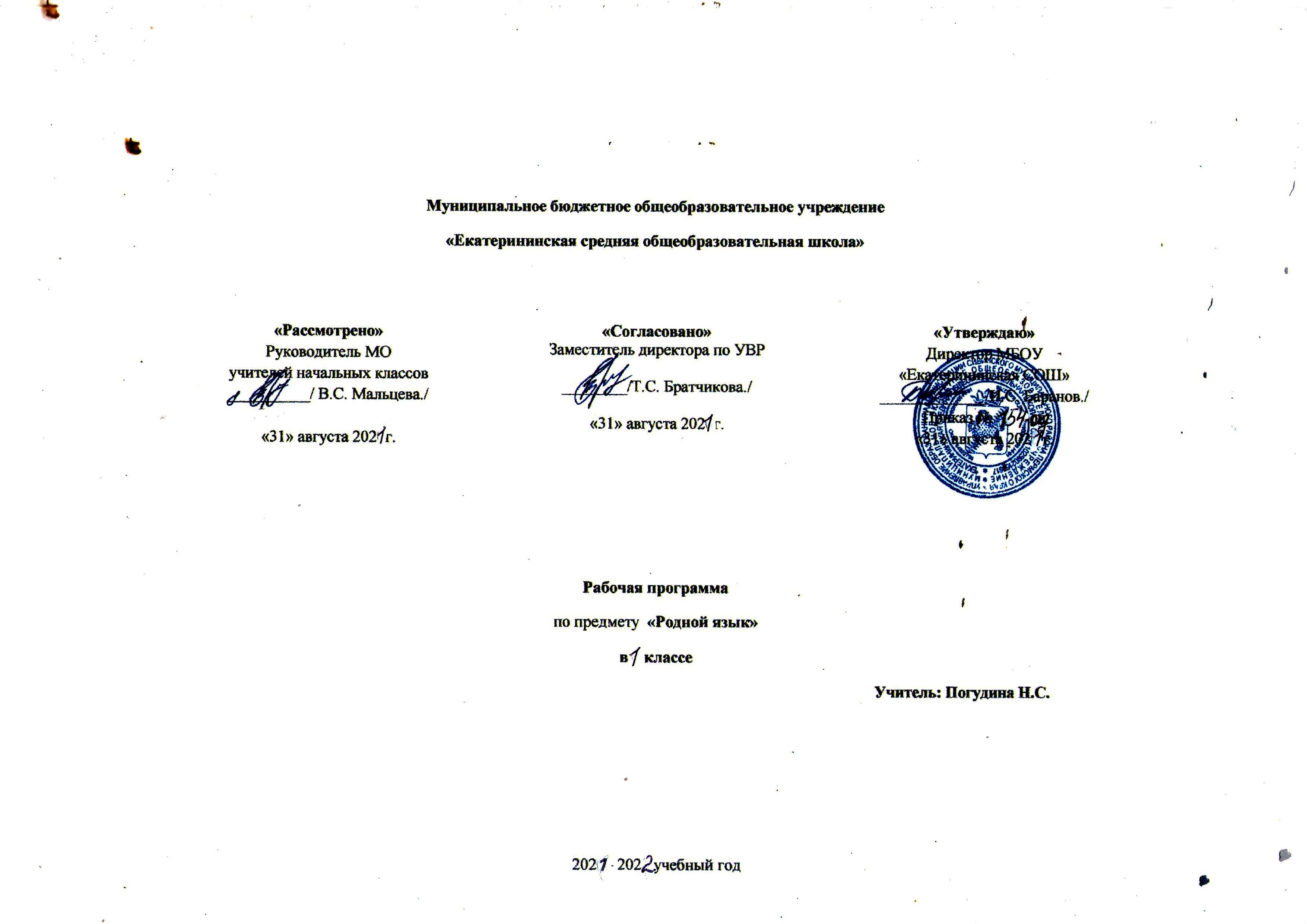                                            Рабочая программа по предмету «Родной русский язык»начального общего образования1-4 классы                                                                                                    ,                                                                          Пояснительная запискаРабочая программа по предмету «Родной (русский) язык» для 1-4 классов общеобразовательной школы разработана на основе следующих нормативно - правовых документов: - Федеральный Закон от 29.12.2012 № 273-ФЗ «Об образовании в Российской Федерации»; - Приказ Министерства образования и науки Российской Федерации от 06.10.2009 года № 373 «Об утверждении и введении в действие федерального государственного образовательного стандарта начального общего образования» (с изменениями на 31 декабря 2015 года); - Приказ Министерства общего и профессионального образования Свердловской области от 10.11.2017г. № 02-01-81/9784 «О соблюдении ФГОС в части изучения родного языка»; - Приказ по муниципальному органу «Управление образования городского округа Краснотурьинск» от 14.11.2017 г. №01-23/2330 «О соблюдении требований ФГОС в части изучения родного языка»; - Примерная программа по учебным предметам. Начальная школа и др. Основные задачи реализации содержания предмета «Родной язык (русский)»: Формирование первоначальных представлений о единстве и многообразии языкового и культурного пространства России, о языке как основе национального самосознания. Развитие диалогической и монологической устной и письменной речи на родном языке, коммуникативных умений, нравственных и эстетических чувств, способностей к творческой деятельности на родном языке. Целями изучения родного русского языка в начальной школе являются:  создание на практике условий для развития речевых умений и интереса к говорению на родном русском языке;  расширение языкового образовательного пространства учащихся начальных классов;  развитие речи, мышления, воображения школьников, способности выбирать средства языка в соответствии с условиями общения, развитие интуиции и «чувства языка»;  воспитание позитивного эмоционально-ценностного отношения к родному языку, чувства сопричастности к сохранению его уникальности и чистоты;  пробуждение познавательного интереса к родному слову, стремления совершенствовать свою речь;  воспитание уважения к родному языку, сознательного отношения к нему как явлению культуры; осмысление родного языка как основного средства общения, средства получения знаний в разных сферах человеческой деятельности, средства освоения морально-этических норм, принятых в обществе;  осознание эстетической ценности родного языка развитие готовности и способности к речевому взаимодействию и взаимопониманию, потребности в речевом самосовершенствовании; овладение важнейшими общеучебными умениями и универсальными учебными действиями (умения формулировать цели деятельности, планировать ее, осуществлять речевой самоконтроль и самокоррекцию; проводить библиографический поиск, извлекать и преобразовывать необходимую информацию из лингвистических словарей различных типов и других источников, включая СМИ и Интернет; осуществлять информационную переработку текста и др.);  развитие способности опознавать, анализировать, сопоставлять, классифицировать и оценивать языковые факты; овладение на этой основе культурой устной речи, видами речевой деятельности, правилами использования языка в разных ситуациях общения, нормами речевого этикета; обогащение активного и потенциального словарного запаса; расширение объема используемых в речи грамматических средств; совершенствование способности применять приобретенные знания, умения и навыки в процессе речевого общения в учебной деятельности и повседневной жизни. Задачи:  развитие речи, мышления, воображения школьников, умения выбирать средства языка в соответствии с целями, задачами и условиями общения;  овладение умениями правильно читать, участвовать в диалоге, составлять несложные монологические высказывания и повествования небольшого объема;  воспитание позитивного эмоционально-ценностного отношения к родному языку, чувства сопричастности к сохранению его уникальности и чистоты; пробуждение познавательного интереса к языку, стремления совершенствовать свою речь. Личностные результаты освоения основной образовательной программы начального общего образования должны отражать: 1) формирование основ российской гражданской идентичности, чувства гордости за свою Родину, российский народ и историю России, осознание своей этнической и национальной принадлежности; формирование ценностей многонационального российского общества; становление гуманистических и демократических ценностных ориентаций; 2) формирование целостного, социально ориентированного взгляда на мир в его органичном единстве и разнообразии природы, народов, культур и религий;3) формирование уважительного отношения к иному мнению, истории и культуре других народов; 4) овладение начальными навыками адаптации в динамично изменяющемся и развивающемся мире; 5) принятие и освоение социальной роли обучающегося, развитие мотивов учебной деятельности и формирование личностного смысла учения; 6) развитие самостоятельности и личной ответственности за свои поступки, в том числе в информационной деятельности, на основе представлений о нравственных нормах, социальной справедливости и свободе; 7) формирование эстетических потребностей, ценностей и чувств; 8) развитие этических чувств, доброжелательности и эмоционально-нравственной отзывчивости, понимания и сопереживания чувствам других людей; 9) развитие навыков сотрудничества со взрослыми и сверстниками в разных социальных ситуациях, умения не создавать конфликтов и находить выходы из спорных ситуаций; 10) формирование установки на безопасный, здоровый образ жизни, наличие мотивации к творческому труду, работе на результат, бережному отношению к материальным и духовным ценностям. Метапредметные результаты освоения основной образовательной программы начального общего образования должны отражать: 1) овладение способностью принимать и сохранять цели и задачи учебной деятельности, поиска средств ее осуществления; 2) освоение способов решения проблем творческого и поискового характера; 3) формирование умения планировать, контролировать и оценивать учебные действия в соответствии с поставленной задачей и условиями ее реализации; определять наиболее эффективные способы достижения результата; 4) формирование умения понимать причины успеха/неуспеха учебной деятельности и способности конструктивно действовать даже в ситуациях неуспеха; 5) освоение начальных форм познавательной и личностной рефлексии; 6) использование знаково-символических средств представления информации для создания моделей изучаемых объектов и процессов, схем решения учебных и практических задач; 7) активное использование речевых средств и средств информационных и коммуникационных технологий (далее – ИКТ) для решения коммуникативных и познавательных задач; 8) использование различных способов поиска (в справочных источниках и открытом учебном информационном пространстве сети Интернет), сбора,обработки, анализа, организации, передачи и интерпретации информации в соответствии с коммуникативными и познавательными задачами и технологиями учебного предмета; в том числе умение вводить текст с помощью клавиатуры, фиксировать (записывать) в цифровой форме измеряемые величины и анализировать изображения, звуки, готовить свое выступление и выступать с аудио, видео- и графическим сопровождением; соблюдать нормы информационной избирательности, этики и этикета; 9) овладение навыками смыслового чтения текстов различных стилей и жанров в соответствии с целями и задачами; осознанно строить речевое высказывание в соответствии с задачами коммуникации и составлять тексты в устной и письменной формах; 10) овладение логическими действиями сравнения, анализа, синтеза, обобщения, классификации по родовидовым признакам, установления аналогий и причинно-следственных связей, построения рассуждений, отнесения к известным понятиям; 11) готовность слушать собеседника и вести диалог; готовность признавать возможность существования различных точек зрения и права каждого иметь свою; излагать свое мнение и аргументировать свою точку зрения и оценку событий; 12) определение общей цели и путей ее достижения; умение договариваться о распределении функций и ролей в совместной деятельности; осуществлять взаимный контроль в совместной деятельности, адекватно оценивать собственное поведение и поведение окружающих; 13) готовность конструктивно разрешать конфликты посредством учета интересов сторон и сотрудничества; 14) овладение начальными сведениями о сущности и особенностях объектов, процессов и явлений действительности (природных, социальных, культурных, технических и др.) в соответствии с содержанием конкретного учебного предмета; 15) овладение базовыми предметными и межпредметными понятиями, отражающими существенные связи и отношения между объектами и процессами; 16) умение работать в материальной и информационной среде начального общего образования (в том числе с учебными моделями) в соответствии с содержанием конкретного учебного предмета; формирование начального уровня культуры пользования словарями в системе универсальных учебных действий. Предметные результаты освоения основной образовательной программы начального общего образования с учетом специфики содержанияпредметных областей, включающих в себя конкретные учебные предметы, должны отражать: 1) воспитание ценностного отношения к родному языку как хранителю культуры, включение в культурно-языковое поле своего народа, формирование первоначальных представлений о единстве и многообразии языкового и культурного пространства России, о языке как основе национального самосознания; 2) обогащение активного и потенциального словарного запаса, развитие у обучающихся культуры владения родным языком в соответствии с нормами устной и письменной речи, правилами речевого этикета; 3) формирование первоначальных научных знаний о родном языке как системе и как развивающемся явлении, о его уровнях и единицах, о закономерностях его функционирования, освоение основных единиц и грамматических категорий родного языка, формирование позитивного отношения к правильной устной и письменной родной речи как показателям общей культуры и гражданской позиции человека; 4) овладение первоначальными умениями ориентироваться в целях, задачах, средствах и условиях общения, формирование базовых навыков выбора адекватных языковых средств для успешного решения коммуникативных задач; 5) овладение учебными действиями с языковыми единицами и умение использовать знания для решения познавательных, практических и коммуникативных задач. Содержание начального общего образования по учебному предмету «Родной язык» (67,5 часов) ЛИЧНОСТНЫЕ, МЕТАПРЕДМЕТНЫЕ И ПРЕДМЕТНЫЕ РЕЗУЛЬТАТЫ ОСВОЕНИЯ ПРЕДМЕТА «Родной (русский) язык»1 классЛичностными результатами изучения предмета «Родной русский язык» являются следующие умения:  осознавать роль языка и речи в жизни людей;  эмоционально «проживать» текст, выражать свои эмоции;  понимать эмоции других людей, сочувствовать, сопереживать;  высказывать своё отношение к героям прочитанных произведений, к их поступкам. Средство достижения этих результатов – тексты литературных произведений, вопросы и задания к ним, тексты авторов учебника (диалоги постоянно действующих героев), обеспечивающие 4-ю линию развития – эмоционально-оценочное отношение к прочитанному. Метапредметными результатами изучения курса «Родной русский язык» является формирование универсальных учебных действий (УУД). Регулятивные УУД:  определять и формулировать цель деятельности на уроке с помощью учителя;  проговаривать последовательность действий на уроке;  учиться высказывать своё предположение (версию) на основе работы с материалом учебника; учиться работать по предложенному учителем плану Средством формирования регулятивных УУД служат технология продуктивного чтения и проблемно-диалогическая технология. Познавательные УУД:  ориентироваться в учебнике (на развороте, в оглавлении, в условных обозначениях);  находить ответы на вопросы в тексте, иллюстрациях;  делать выводы в результате совместной работы класса и учителя;  преобразовывать информацию из одной формы в другую: подробно пересказывать небольшие тексты. Средством формирования познавательных УУД служат тексты учебников и их методический аппарат, обеспечивающие формирование функциональной грамотности (первичных навыков работы с информацией). Коммуникативные УУД:  оформлять свои мысли в устной и письменной форме (на уровне предложения или небольшого текста);  слушать и понимать речь других;  выразительно читать и пересказывать текст;  договариваться с одноклассниками совместно с учителем о правилах поведения и общения и следовать им;  учиться работать в паре, группе; выполнять различные роли (лидера, исполнителя). Средством формирования коммуникативных УУД служит технология продуктивного чтения и организация работы в парах и малых группах. Предметными результатами изучения курса «Родной русский язык» является сформированность следующих умений:  отличать текст от набора предложений, записанных как текст;  осмысленно, правильно читать целыми словами;  отвечать на вопросы учителя по содержанию прочитанного;  подробно пересказывать текст;  составлять устный рассказ по картинке;  называть звуки, из которых состоит слово (гласные – ударный, безударные; согласные – звонкие, глухие, парные и непарные, твёрдые, мягкие, парные и непарные); не смешивать понятия «звук» и «буква»; делить слово на слоги, ставить ударение;  определять роль гласных букв, стоящих после букв, обозначающих согласные звуки, парные по мягкости (обозначение гласного звука и указание на твёрдость или мягкость согласного звука);  обозначать мягкость согласных звуков на письме;  определять количество букв и звуков в слове;  писать большую букву в начале предложения, в именах и фамилиях;  ставить пунктуационные знаки конца предложения; списывать с печатного образца и писать под диктовку слова и небольшие предложения, используя правильные начертания букв, соединения;  находить корень в группе доступных однокоренных слов. 2-й классЛичностными результатами изучения предмета «Родной русский язык» являются следующие умения:  осознавать роль языка и речи в жизни людей;  эмоционально «проживать» текст, выражать свои эмоции;  понимать эмоции других людей, сочувствовать, сопереживать;  обращать внимание на особенности устных и письменных высказываний других людей (интонацию, темп, тон речи; выбор слов и знаков препинания: точка или многоточие, точка или восклицательный знак). Средством достижения этих результатов служат тексты литературных произведений, вопросы и задания к ним, тексты авторов учебника (диалоги постоянно действующих героев), обеспечивающие 4-ю линию развития – эмоционально-оценочное отношение к прочитанному. Метапредметными результатами изучения курса является формирование универсальных учебных действий (УУД). Регулятивные УУД:  определять и формулировать цель деятельности на уроке с помощью учителя;  проговаривать последовательность действий на уроке;  учиться высказывать своё предположение (версию) на основе работы с материалом учебника;  учиться работать по предложенному учителем плану Средством формирования регулятивных УУД служит проблемно-диалогическая технология. Познавательные УУД:  ориентироваться в учебнике (на развороте, в оглавлении, в условных обозначениях); в словаре;  находить ответы на вопросы в тексте, иллюстрациях;  делать выводы в результате совместной работы класса и учителя;  преобразовывать информацию из одной формы в другую: подробно пересказывать небольшие тексты. Средством формирования познавательных УУД служат тексты учебника и его методический аппарат, обеспечивающие формирование функциональной грамотности (первичных навыков работы с информацией). Коммуникативные УУД:  оформлять свои мысли в устной и письменной форме (на уровне предложения или небольшого текста); слушать и понимать речь других; пользоваться приёмами слушания: фиксировать тему (заголовок), ключевые слова;  выразительно читать и пересказывать текст;  договариваться с одноклассниками совместно с учителем о правилах поведения и общения оценки и самооценки и следовать им;  учиться работать в паре, группе; выполнять различные роли (лидера, исполнителя). Средством формирования коммуникативных УУД служат проблемно-диалогическая технология и организация работы в парах и малых группах. Предметными результатами изучения курса «Родной русский язык» является сформированность следующих умений:  воспринимать на слух тексты в исполнении учителя, учащихся;  осознанно, правильно, выразительно читать целыми словами;  понимать смысл заглавия текста; выбирать наиболее подходящее заглавие из данных; самостоятельно озаглавливать текст;  делить текст на части, озаглавливать части;  подробно и выборочно пересказывать текст;  правильно называть звуки в слове, делить слова на слоги, ставить ударение, различатьударный и безударные слоги;  делить слова на части для переноса;  правильно списывать слова, предложения, текст, проверять написанное, сравнивая с образцом;  писать под диктовку слова, предложения, текст из 30–40 слов, писать на слух без ошибок слова, где произношение и написание совпадают;  обращать внимание на особенности употребления слов;  ставить вопросы к словам в предложении; видеть слова, называющие, о ком или о чём говорится в предложении и что говорится;  составлять предложения из слов, предложения на заданную тему;  составлять небольшой текст (4–5 предложений) по картинке или на заданную тему с помощью учителя и записывать его. 3-4-й классыЛичностными результатами изучения предмета «Родной русский язык» являются следующие умения и качества:  эмоциональность; умение осознавать и определять (называть) свои эмоции;  эмпатия – умение осознавать и определять эмоции других людей; сочувствовать другим людям, сопереживать; чувство прекрасного – умение чувствовать красоту и выразительность речи, стремиться совершенствованию собственной речи;  любовь и уважение к Отечеству, его языку, культуре;  интерес к чтению, к ведению диалога с автором текста; потребность в чтении;  интерес к письму, к созданию собственных текстов, к письменной форме общения;  интерес к изучению языка;  осознание ответственности за произнесённое и написанное слово. Средством достижения этих результатов служат тексты учебников, вопросы и задания к ним, проблемно-диалогическая технология, технология продуктивного чтения. Метапредметными результатами изучения курса является формирование универсальных учебных действий (УУД). Регулятивные УУД:  самостоятельно формулировать тему и цели урока;  составлять план решения учебной проблемы совместно с учителем;  работать по плану, сверяя свои действия с целью, корректировать свою деятельность;  в диалоге с учителем вырабатывать критерии оценки и определять степень успешности своей работы и работы других в соответствии с этими критериями. Средством формирования регулятивных УУД служит технология продуктивного чтения и технология оценивания образовательных достижений (учебных успехов). Познавательные УУД:  вычитывать все виды текстовой информации: фактуальную, подтекстовую, концептуальную;  пользоваться разными видами чтения: изучающим, просмотровым, ознакомительным;  извлекать информацию, представленную в разных формах (сплошной текст; не сплошной текст – иллюстрация, таблица, схема);  перерабатывать и преобразовывать информацию из одной формы в другую (составлять план, таблицу, схему);  пользоваться словарями, справочниками;  осуществлять анализ и синтез;  устанавливать причинно-следственные связи;  строить рассуждения; Средством развития познавательных УУД служат тексты учебника и его методический аппарат; технология продуктивного чтения. Коммуникативные УУД:оформлять свои мысли в устной и письменной форме с учётом речевой ситуации;  адекватно использовать речевые средства для решения различных коммуникативных задач; владеть монологической и диалогической формами речи.  высказывать и обосновывать свою точку зрения;  слушать и слышать других, пытаться принимать иную точку зрения, быть готовым корректировать свою точку зрения;  договариваться и приходить к общему решению в совместной деятельности;  задавать вопросы. 3-й класс Предметными результатами изучения курса «Родной русский язык» является сформированность следующих умений:  воспринимать на слух тексты в исполнении учителя, учащихся;  осознанно, правильно, выразительно читать вслух;  самостоятельно прогнозировать содержание текста по заглавию, ключевым словам;  производить звуко-буквенный анализ доступных слов;  видеть в словах изученные орфограммы по их опознавательным признакам;  правильно списывать слова, предложения, текст, проверять написанное; писать под диктовку текст с изученными орфограммами и пунктограммами (объёмом 55–60 слов), правильно переносить слова с удвоенными буквами согласных в корне, на стыке приставки и корня, с ь;  находить в слове окончание и основу, составлять предложения из слов в начальной форме (ставить слова в нужную форму), образовывать слова с помощью суффиксов и приставок; подбирать однокоренные слова, в том числе с чередующимися согласными в корне; разбирать по составу доступные слова; выделять два корня в сложных словах;  распознавать имена существительные, имена прилагательные, личные местоимения, глаголы; производить морфологический разбор этих частей речи в объёме программы;  определять вид предложения по цели высказывания и интонации, правильно произносить предложения с восклицательной и невосклицательной интонацией, с интонацией перечисления;  разбирать предложения по членам, выделять подлежащее и сказуемое, ставить вопросы к второстепенным членам, определять, какие из них относятся к подлежащему, какие к сказуемому; выделять из предложения сочетания слов, связанных между собой; читать художественные тексты учебника, осмысливая их до чтения, во время чтения и после чтения (с помощью учителя), делить текст на части с опорой на абзацы, озаглавливать части текста, составлять простой план,  письменно пересказывать текст (писать подробное изложение доступного текста). Учащиеся должны осмысленно относиться к изучению родного языка, сознательно наблюдать за своей речью, стремиться к употреблению в собственной речи изученных конструкций, слов, к совершенствованию своей речи. 4-й класс Предметными результатами изучения курса «Родной русский язык» является сформированность следующих умений:  произносить звуки речи в соответствии с нормами языка;  производить фонетический разбор, разбор по составу, морфологический разбор доступных слов;  правильно писать слова с изученными орфограммами;  видеть в словах изученные орфограммы с опорой на опознавательные признаки, правильно писать слова с изученными орфограммами, графически обозначать орфограммы, указывать условия выбора орфограмм (фонетические и морфологические);  находить и исправлять ошибки в словах с изученными орфограммами;  пользоваться толковым словарём; практически различать многозначные слова, видеть в тексте синонимы и антонимы, подбирать синонимы и антонимы к данным словам;  различать простое предложение с однородными членами и сложное предложение из двух частей (с союзами и, а, но или без союзов);  ставить запятые в простых предложениях с однородными членами (без союзов, с союзами и, а, но), в сложных предложениях из двух частей (без союзов, с союзами и, а, но),оформлять на письме предложения с прямой речью (слова автора плюс прямая речь);  производить синтаксический разбор простого и сложного предложения в рамках изученного;  разбирать доступные слова по составу; подбирать однокоренные слова, образовывать существительные и прилагательные с помощью суффиксов, глаголы с помощью приставок;  писать подробное изложение текста повествовательного характера (90–100 слов) по плану, сочинение на предложенную тему с языковым заданием после соответствующей подготовки; Метапредметные результаты Метапредметными результатами изучения курса «Родной русский язык» является формирование универсальных учебных действий (УУД). Регулятивные УУД: самостоятельно формулировать тему и цели урока; - составлять план решения учебной проблемы совместно с учителем; - работать по плану, сверяя свои действия с целью, корректировать свою деятельность; - в диалоге с учителем вырабатывать критерии оценки и определять степень успешности своей работы и работы других в соответствии с этими критериями. Средством формирования регулятивных УУД служит технология продуктивного чтения и технология оценивания образовательных достижений (учебных успехов). Познавательные УУД: - вычитывать все виды текстовой информации: фактуальную, подтекстовую, концептуальную; - пользоваться разными видами чтения: изучающим, просмотровым, ознакомительным; - извлекать информацию, представленную в разных формах (сплошной текст; несплошной текст – иллюстрация, таблица, схема); - перерабатывать и преобразовывать информацию из одной формы в другую (составлять план, таблицу, схему); - пользоваться словарями, справочниками; - осуществлять анализ и синтез; - устанавливать причинно-следственные связи; - строить рассуждения. Средством развития познавательных УУД служат тексты учебника и его методический аппарат; технология продуктивного чтения. Коммуникативные УУД: - оформлять свои мысли в устной и письменной форме с учётом речевой ситуации; - адекватно использовать речевые средства для решения различных коммуникативных задач; владеть монологической и диалогической формами речи. - высказывать и обосновывать свою точку зрения; - слушать и слышать других, пытаться принимать иную точку зрения, быть готовым корректировать свою точку зрения; - договариваться и приходить к общему решению в совместной деятельности; - задавать вопросы. Предметные результаты - произносить звуки речи в соответствии с нормами языка; - производить фонетический разбор, разбор по составу, морфологический разбор доступных слов; - правильно писать слова с изученными орфограммами; - видеть в словах изученные орфограммы с опорой на опознавательные признаки, правильно писать слова с изученными орфограммами, графически обозначать орфограммы, указывать условия выбора орфограмм (фонетические и морфологические); - находить и исправлять ошибки в словах с изученными орфограммами; - пользоваться толковым словарём; практически различать многозначные слова, видеть в тексте синонимы и антонимы, подбирать синонимы и антонимы к данным словам; - различать простое предложение с однородными членами и сложное предложение из двух частей (с союзами и, а, но или без союзов); - ставить запятые в простых предложениях с однородными членами (без союзов, с союзами и, а, но), в сложных предложениях из двух частей (без союзов, с союзами и, а, но), оформлять на письме предложения с прямой речью (слова автора плюс прямая речь); - производить синтаксический разбор простого и сложного предложения в рамках изученного; - разбирать доступные слова по составу; подбирать однокоренные слова, образовывать существительные и прилагательные с помощью суффиксов, глаголы с помощью приставок; - писать подробное изложение текста повествовательного характера (90–100 слов) по плану, сочинение на предложенную тему с языковым заданием после соответствующей подготовки; - читать тексты учебника, художественные и учебно-научные, владеть правильным типом читательской деятельности: самостоятельно осмысливать текст до чтения, во время чтения и после чтения. Делить текст на части, составлять план, пересказывать текст по плану; - воспринимать на слух высказывания, выделять на слух тему текста, ключевые слова; - создавать связные устные высказывания на грамматическую и иную тему. В результате изучения курса « Родной русский язык» выпускник начальной школы научится: называть:  Изученные части речи;  Значимые части речи; Различать и сравнивать:  Буквы и звуки, гласные и согласные звуки, гласные ударные и безударные, согласные твердые и мягкие, согласные звонкие и глухие, согласные парные и непарные;  Имя существительное, имя прилагательное, личное местоимение, глагол;  Предлог и приставку;  Корень, приставку, суффикс, окончание;  Главные (подлежащее и сказуемое) и второстепенные члены предложения; словосочетания (главное и зависимое слово); предложения с однородными членами; Приводить примеры:Простого двусоставного предложения;  Кратко характеризовать:  Виды предложений по цели высказывания и интонации; Решать практические учебные задачи:  Выделять подлежащее и сказуемое, словосочетания, однородные члены в простом предложении;  Пользоваться словарями;  Использовать алфавит при работе со словарем;  писать под диктовку разборчиво и аккуратно текст из 75-80 слов со следующими изученными правилами правописания:  прописная буква в начале предложения, в именах собственных;  звонкие и глухие согласные в корнях;  непроизносимые согласные;  сочетания жи-ши, ча-ща, чу-щу, сочетания чн,чк;  удвоенные согласные;  безударные гласные, проверяемые ударением (в корне слова); безударные гласные, непроверяемые ударением;  разделительный мягкий и твердый знаки; мягкий знак после шипящих на конце имен существительных, мягкий знак после шипящих в окончаниях глаголов 2-го лица единственного числа;  не с глаголами;  безударные падежные окончания имен существительных; безударные падежные окончания имен прилагательных;  правописание безударных личных окончаний глаголов;  словарные слова, определенные орфограммой;  знаки препинания в конце предложения (точка, вопросительный, восклицательный знаки); запятая между однородными членами предложения.  отвечать на вопросы к тексту;  делить текст на смысловые части и составлять простой план.  понимать литературу как явление национальной и мировой культуры, средство сохранения и передачи нравственных ценностей и традиций;  осознать значимость чтения для личного развития, формирования представлений о мире, российской истории и культуре, первоначальных этических представлений, понятий о добре и зле, нравственности;  сформировать потребность в систематическом чтении;  понимать роль чтения, использовать разные виды чтения (ознакомительное, изучающее, выборочное, поисковое); уметь осознанно воспринимать и оценивать содержание и специфику различных текстов, участвовать в их обсуждении, давать и обосновывать нравственную оценку поступков героев;  достичь необходимого для продолжения образования уровня читательской компетентности, общего речевого развития, т.е. овладеть техникой чтения вслух и про себя, элементарными приемами интерпретации, анализа и преобразования художественных, научно-популярных и учебных текстов с использованием элементарных литературоведческих понятий;  уметь самостоятельно выбирать интересующую литературу; пользоваться справочными источниками для понимания и получения дополнительной информации. Обучающиеся получат возможность научиться: - уместно использовать изученные средства общения в устных высказываниях (жесты, мимика, телодвижения, интонацию); - выразительно читать небольшой текст по образцу; -определять степень вежливого поведения, учитывать ситуацию общения; - вступать в контакт и поддерживать его, умение благодарить, приветствовать, прощаться, используя соответствующие этикетные формы ;-быть хорошим слушателем; - определять лексическое значение слова; - отличать текст как тематическое и смысловое единство от набора предложений; - редактировать предложения; - определять по заголовку, о чем говорится в тексте, выделять в тексте опорные слова; - сочинять на основе данного сюжета, используя средства выразительности. - распознавать типы текстов; - устанавливать связь предложений в тексте; - распознавать стили речи. 2. Содержание учебного предмета «Родной русский язык »1 классРаздел 1.Русский язык: прошлое и  настоящее  (12 часов)Особенности оформления книг в Древней Руси. Как появились буквы современного русского алфавита. Проект «Оформление буквиц и заставок».  Об истории русской письменности. Как писали в старину. Дом в старину, что как называлось. Как одевались в старину. Имена в малых жанрах фольклора. Проект «Словарь в картинках».Раздел 2. Язык в действии(10 часов)Как нельзя произносить слова. Выделяем голосом важные слова. Как можно играть звуками. Где поставить ударение? Как сочетаются слова. Для чего нужна рифма? Проект «Составлю своё стихотворение». Раздел 3. Секреты речи и текста (11 часов)Как люди общаются друг с другом. Вежливые слова. Как люди приветствуют друг друга. Спрашиваем, отвечаем. Секреты диалога. Сравниваем тексты. Зачем людям имена. Культура общения.Обобщение2 классРаздел 1. Русский язык. Прошлое и настоящее (13ч.)Знакомство с учебником.  Слова, называющие игры, забавы, игрушки. Слова, называющиепредметы традиционного русского быта. Дом в старину: что как называлось. Слова, называющие то, что ели в старину. Слова, называющие то, во что раньше одевались дети. Пословицы, поговорки. Сравнение русских пословиц и поговорок с пословицами и поговорками других народов. Фразеологизмы. Сравнение фразеологизмов других народов. Имена в малых жанрах фольклора (в пословицах, поговорках, загадках, прибаутках). Особенности оформления книг в Древней Руси: оформление красной строки и заставок.  Проект «Почему это так называется?»Раздел 2. Язык в действии (7ч)Что можно узнать о человеке по его речи.   Язык и речь. Диалог и монолог. Этикетные речевые жанры. Просьба. Скрытая просьба. Смыслоразличительная роль ударения. Определение ударного слова. Как можно «играть» ударными звуками. «Азбука вежливости»:  основные формулы речевого этикета. Раздел 3. Секреты речи и текста (14 часов)Устная речь и секреты текста. Восстановление деформированного текста. Л.Н.Толстой. «Чиж». Коллективное изложение текста «Как Митя спас воробышка» по вопросам к каждому предложению.Лексические средства связи предложений в тексте.Порядок слов как средство связи предложений в тесте. Практическое овладение средствами связи: лексический повтор, местоименный повтор. Составление текста «Ёжик» по опорным словам с творческим дополнением.Устный ответ как жанр монологической устной учебно-научной речи. Различные виды ответов: развернутый ответ, ответ-добавление (на практическом уровне). Создание текстов-повествований: заметки о посещении музея.Составление текста об участии в народных праздниках. Текст- развёрнутое толкование значения слова. Обобщающий урок.3 классРаздел 1.Русский язык: прошлое и  настоящее  (13 часов)Как писали в старину. Народные приметы в старину. Профессии людей в старину. «Не скоро дело делается, а скоро сказка сказывается». Отношения между людьми. Экскурсия по старому городу.  Русский народный костюм.  Имена в малых жанрах фольклора (в пословицах, поговорках, загадках, прибаутках). Изложение с элементами сочинения. Проект «Откуда в русском языке. Как правильно произносить слова эта фамилия» Проект: «История моего имени и фамилии». Раздел 2. Язык в действии(7  часов) Многообразие суффиксов.  Род имён существительных. Имена существительные общего рода. Существительные, имеющие только форму единственного числа.  Существительные, имеющие только форму множественного числа.  Правильное и точного употребления предлогов. Раздел 3. Секреты речи и текста (14 часов)Темы текстов. Основная мысль текста. Опорные слова. Сочинение на тему: «Мой выходной день». Типы текста. Стили речи: разговорный и книжный. Стили речи: художественный и научный. Тексты разных стилейречи. Культура общения. Обобщение. Урок-тренинг «Узнай стиль речи». Я пишу письмо. Обобщение.4 классРаздел 1.Русский язык: прошлое и  настоящее  (13 часов)Наша речь и наш язык.  Не стыдно не знать, стыдно не учиться.  Вся семья вместе, так и душа на месте. Красна сказка складом,  а песня-ладом.  Язык языку весть подает.  Русские традиционные эпитеты.  Лексика, заимствованная русским языком из языков народов России и мира. Русские слова в языках других народов. Слова, называющие родственные отношения. Проект: «Откуда это слово появилось в русском языке».  Раздел 2. Язык в действии(7  часов) Трудно ли образовывать формы глагола?  Можно ли об одном и том же сказать по-разному? Как и когда появились знаки препинания? Проект «В мире пунктуационных знаков» Раздел 3. Секреты речи и текста (14 часов)Научный стиль речи. Разговорный стиль речи. Деловой стиль речи. Художественный стиль.  Публицистический стиль речи.  Тексты разных стилей речи. Создаём статью в газету «Что значит для меня родной язык». Обобщение. Урок-тренинг «Узнай стиль речи»Календарно-тематическое планирование 1классКалендарно-тематическое  планирование по родному (русскому) языку                                                                                                         2 классКалендарно-тематическое планирование 3 классКалендарно-тематическое планирование 4 класс№ п/пТема урокаТема урокаТема урокаТема урокаТребования к уровню подготовки обучающихсяТребования к уровню подготовки обучающихсяПредметные результатыПредметные результатыПредметные результаты№ п/пТема урокаТема урокаТема урокаТема урокаТребования к уровню подготовки обучающихсяТребования к уровню подготовки обучающихсяПредметныеМетапредметныеЛичностныеРаздел 1.Русский язык: прошлое и  настоящее  (12 часов)Раздел 1.Русский язык: прошлое и  настоящее  (12 часов)Раздел 1.Русский язык: прошлое и  настоящее  (12 часов)Раздел 1.Русский язык: прошлое и  настоящее  (12 часов)Раздел 1.Русский язык: прошлое и  настоящее  (12 часов)1.Особенности оформления книг в Древней Руси.Особенности оформления книг в Древней Руси.Особенности оформления книг в Древней Руси.Особенности оформления книг в Древней Руси.Научатся: анализировать речь людей при анализе текста. Научатся наблюдать за особенностями собственной речи оценивать её.Научатся: анализировать речь людей при анализе текста. Научатся наблюдать за особенностями собственной речи оценивать её.Познакомить с особенностью оформления книг в Древней Руси: оформление красной строки и заставок. Формирование представлений о языковых понятиях и явлениях.Познавательные УУД:Строить сообщения в устной форме, формируем умение на основе анализа объектов делать выводы. Формулирование личных, языковых и нравственных проблемРегулятивные УУД: Самоконтроль, оценка и самооценка процесса и результата деятельностиКоммуникативные УУД: Формулировать собственное мнение и позицию; воспринимать другое мнение.Формирование  мотивации к обучению и целенаправленной познавательной деятельности.2.Как появились буквы современного русского алфавита. Как появились буквы современного русского алфавита. Как появились буквы современного русского алфавита. Как появились буквы современного русского алфавита. Научатся: работать с учебным текстом и разными видами информации.Научатся: работать с учебным текстом и разными видами информации.Узнают, как появились буквы современного русского алфавита. Познавательные УУД: учить самостоятельно выделять и формулировать познавательную цель, контролировать и оценивать процесс и результат деятельности. Регулятивные УУД: выбирать действия в соответствии с поставленной задачей и условиями её реализации. Коммуникативные УУД: принимать участие в диалоге; задавать вопросы, отвечать на вопросы других.Развитие самостоятельности и личной ответственности за свои поступки, в том числе в информационной деятельности, на основе представлений о нравственных нормах, социальной справедливости и свободе.3Проект «Оформление буквиц и заставок».  Проект «Оформление буквиц и заставок».  Проект «Оформление буквиц и заставок».  Проект «Оформление буквиц и заставок».  Научатся: создавать проект; распределять обязанности по проекту в группах; собирать материал.Научатся: создавать проект; распределять обязанности по проекту в группах; собирать материал.Подбирать из разных источников информацию о том как оформляли старинные книги.Познавательные УУД:Перечитывание текста с разными задачам.Регулятивные УУД:Умение осуществлять экспериментальную деятельность по трансформации текстов.Коммуникативные УУД: Уметь взаимодействовать в парах и в группах , вести устный диалог.Самостоятельно определять и высказывать самые простые, общие для всех людей правила поведения при совместной работе и сотрудничестве 4-5Об истории русской письменностиОб истории русской письменностиОб истории русской письменностиОб истории русской письменности Научатся: наблюдать за использованием в произведениях фольклора и художественной литературы пословиц и поговорок;понимание традиционных русских сказочных образов. Научатся: наблюдать за использованием в произведениях фольклора и художественной литературы пословиц и поговорок;понимание традиционных русских сказочных образов.Особенности оформления книг в Древней Руси: оформление красной строки и заставок Регулятивные УУД:Умение осуществлять экспериментальную деятельность по трансформации текстов.Познавательные УУД:строить сообщения в устной форме, формируем умение на основе анализа объектов делать выводы.Коммуникативные УУД:Соотносить полученный результат с заданной целью.Развитие самостоятельности и личной ответственности за свои поступки, в том числе в информационной деятельности, на основе представлений о нравственных нормах, социальной справедливости и свободе;6-7Как писали в старинуКак писали в старинуКак писали в старинуКак писали в старинуНаучатся: узнавать в тексте незнакомые слова, определять их значение по толковому словарю; работать с толковым словарем                Научатся: узнавать в тексте незнакомые слова, определять их значение по толковому словарю; работать с толковым словарем                Находить в тексте устаревшие слова; отвечать на вопросы по содержанию.Регулятивные УУД: Контроль и самоконтроль, оценка и самооценка процесса и результата деятельности.ПознавательныеУУД: Свободно работать с этимологическими словарями; понимать и объяснять значение заимствованных слов.Коммуникативные:Уметь взаимодействовать в парах и в группах.Готовность слушать собеседника и вести диалог, признавать возможность существования различных точек зрения и права каждого иметь свою, излагать своё мнение и аргументировать свою точку зрения и оценки событий8-9Дом в старину, что как называлосьДом в старину, что как называлосьДом в старину, что как называлосьДом в старину, что как называлосьНаучатся: узнавать в тексте устаревшие слова, определять их значение по толковому словарю; работать с толковым словаремНаучатся: узнавать в тексте устаревшие слова, определять их значение по толковому словарю; работать с толковым словаремНаучить распознавать  и понимать значение устаревших слов по указанной тематике; Познакомить со словами, описывающие дом (изба, терем , хоромы, лучина)Регулятивные УУД:Контроль и самоконтроль, оценка и самооценка процесса и результата деятельности, формулировать тему и цели урока. Познавательные УУД:Свободно работать с учебным текстом и разными видами информации.Коммуникативные УУД:Уметь взаимодействовать в парах и в группах ,участвовать в диалоге.Самоопределение (учет чужой точки зрения); смыслообразование (формирование базовых нравственно-этических ценностей); умение школьников ориентироваться  в социальных ролях и межличностных отношениях.10.Как одевались в старинуКак одевались в старинуКак одевались в старинуКак одевались в старинуНаучатся: узнавать в тексте незнакомые слова, определять их значение по толковому словарю; работать с толковым словаремНаучатся: узнавать в тексте незнакомые слова, определять их значение по толковому словарю; работать с толковым словаремРаспознавание слов с национально-культурным компонентом значения; правильное уместное употребление  эпитетов и сравнений  в речи;Познавательные УУД:строить сообщения в устной форме, формируем умение на основе анализа объектов делать выводы.формулирование личных, языковых и нравственных проблем.Регулятивные УУД:умение осуществлять экспериментальную деятельность по трансформации текстов.Коммуникативные УУД: формулировать собственное мнение и позицию; воспринимать другое мнение.В предложенных педагогом ситуациях общения и сотрудничества, опираясь на общие для всех простые правила поведения, самостоятельно  делать выбор, какой поступок совершить.11.Имена в малых жанрах фольклора Имена в малых жанрах фольклора Имена в малых жанрах фольклора Имена в малых жанрах фольклора Научатся: наблюдать над толкованием значения некоторых имен. Научатся: наблюдать над толкованием значения некоторых имен. Понимание традиционных русских сказочных образов, Составлять с помощью взрослых рассказ об имени из русской народной сказки.Регулятивные УУД:Контроль и самоконтроль, оценка и самооценка процесса и результата деятельностиКоммуникативные УУД:Уметь оценивать характер героя, понимать авторское отношение к герою произведения, уметь взаимодействовать в парах и в группах ,участвовать в диалоге.Самоопределение (учет чужой точки зрения); смыслообразование (формирование базовых нравственно-этических ценностей); 12Проект «Словарь в картинках».Проект «Словарь в картинках».Проект «Словарь в картинках».Проект «Словарь в картинках».Научатся: создавать проект; распределять обязанности по проекту в группах; собирать материал.Научатся: создавать проект; распределять обязанности по проекту в группах; собирать материал.Находить необходимую  информацию,  готовить сообщение на заданную тематику.Познавательные УУД: Свободно работать с учебным текстом и разными видами информации.Регулятивные УУД: Контроль и самоконтроль, оценка и самооценка процесса и результата деятельности, формулировать тему и цели урока. Коммуникативные УУД: уметь взаимодействовать в парах и в группах ,участвовать в диалогФормирование базовых нравственно-этических ценностей; развитие навыков сотрудничества со взрослыми, умения не создавать конфликтов и находить выходы из спорных ситуаций.Раздел 2. Язык в действии(10 часов)Раздел 2. Язык в действии(10 часов)Раздел 2. Язык в действии(10 часов)Раздел 2. Язык в действии(10 часов)Раздел 2. Язык в действии(10 часов)Раздел 2. Язык в действии(10 часов)Раздел 2. Язык в действии(10 часов)Раздел 2. Язык в действии(10 часов)Раздел 2. Язык в действии(10 часов)Раздел 2. Язык в действии(10 часов)13Как нельзя произносить словаКак нельзя произносить словаКак нельзя произносить словаКак нельзя произносить словаНаучатся: работать с орфоэпическим словарем                Научатся: работать с орфоэпическим словарем                Узнавать в тексте незнакомые слова, определять их значение по толковому словарю;  распознавать многозначные слова. Познавательные УУД: Обобщать и систематизировать знания; устанавливать причинно-следственные связи и аналогии.Регулятивные УУД:Устанавливать  соответствие  полученного  результата поставленной цели.Коммуникативные УУД: Уметь взаимодействовать в парах и в группах, вести устный диалог.Готовность слушать собеседника и вести диалог, признавать возможность существования различных точек зрения и права каждого иметь свою, излагать своё мнение и аргументировать свою точку зрения и оценки событий14Выделяем голосом важные словаВыделяем голосом важные словаВыделяем голосом важные словаВыделяем голосом важные словаНаучатся: выделять слово, на которое падает логическое ударениеНаучатся: выделять слово, на которое падает логическое ударениеОпределять слово, на которое падает логическое ударение; отвечать на вопросы, доказывать своё мнение, анализировать, делать выводы, сравниватьПознавательные УУД: Обобщать и систематизировать знания.Регулятивные УУД:Устанавливать  соответствие  полученного  результата поставленной цели.Коммуникативные УУД: Уметь взаимодействовать в парах и в группах, вести устный диалог.Формирование  мотивации к обучению и целенаправленной познавательной деятельности15-16Как можно играть звукамиКак можно играть звукамиКак можно играть звукамиНаучится:  определять ударение в слове.  Наблюдать за ролью словесного ударения. Различать ударные и безударные слоги.Наблюдать за  подвижностью русского ударения. Научится:  определять ударение в слове.  Наблюдать за ролью словесного ударения. Различать ударные и безударные слоги.Наблюдать за  подвижностью русского ударения. Научится:  определять ударение в слове.  Наблюдать за ролью словесного ударения. Различать ударные и безударные слоги.Наблюдать за  подвижностью русского ударения. Определять ударение в слове, различать ударные и безударные слоги, правильно произносить слова, наблюдать над подвижностью русского ударения.
Познавательные УУД:Формируем умение на основе анализа объектов делать выводы.Регулятивные УУД: Умение осуществлять экспериментальную деятельность по трансформации текстов.Коммуникативные УУД: Формулировать собственное мнение и позицию; воспринимать другое мнение.Стремиться  к совершенствованию собственной речи; проявлять самостоятельность и личную ответственность  за  свои поступки .17-18Где поставить ударение?Где поставить ударение?Где поставить ударение?Научится:  определять ударение в слове.  Наблюдать за ролью словесного ударения. Различать ударные и безударные слоги.Наблюдать за  подвижностью русского ударения.Научится:  определять ударение в слове.  Наблюдать за ролью словесного ударения. Различать ударные и безударные слоги.Наблюдать за  подвижностью русского ударения.Научится:  определять ударение в слове.  Наблюдать за ролью словесного ударения. Различать ударные и безударные слоги.Наблюдать за  подвижностью русского ударения.Определять ударение в слове, различать ударные и безударные слоги, правильно произносить слова, наблюдать над подвижностью русского ударения.
Познавательные УУД:Формулирование личных, языковых и нравственных проблем.Регулятивные УУД:Определять цель выполнения заданий на уроке.Коммуникативные УУД: формулировать собственное мнение и позицию; воспринимать другое мнение.Развитие навыков сотрудничества со взрослыми и сверстниками в различных социальных ситуациях, умения не создавать конфликтов и находить выходы из спорных ситуаций.20Как сочетаются словаКак сочетаются словаКак сочетаются словаНаучатся: анализировать звучащие слова, делать выводы, Научатся: анализировать звучащие слова, делать выводы, Научатся: анализировать звучащие слова, делать выводы, Отвечать на вопросы, доказывать своё мнение, анализировать, делать выводы, сравниватьПознавательные УУД:самостоятельно выделять и формулировать познавательную цель    Регулятивные УУД :адекватно использовать речь для планирования и регуляции своей деятельности КоммуникативныеУУД:  определять общую цель и пути ее достиженияВ предложенных педагогом ситуациях общения и сотрудничества, опираясь на общие для всех простые правила поведения, самостоятельно  делать выбор, какой поступок совершить.21Для чего нужна рифма?Научатся находить рифму в стихотворном текстеНаучатся находить рифму в стихотворном текстеНаучатся находить рифму в стихотворном текстеНаучатся находить рифму в стихотворном текстеНаучатся находить рифму в стихотворном текстеАнализ, сравнение, классификация объектов по выделенным признакам
Познавательные УУД: Обобщать и систематизировать знания; составлять предложения  по иллюстрациям  ;   изменять предложения по заданному алгоритму.Регулятивные УУД:Устанавливать  соответствие  полученного  результата поставленной цели.Коммуникативные УУД: Уметь взаимодействовать в парах и в группах, вести устный диалог .Готовность слушать собеседника и вести диалог, признавать возможность существования различных точек зрения и права каждого иметь свою, излагать своё мнение и аргументировать свою точку зрения и оценки событий22Проект «Составлю своё стихотворение»Проект «Составлю своё стихотворение»Научатся: создавать проект; распределять обязанности по проекту в группах; собирать материал.Научатся: создавать проект; распределять обязанности по проекту в группах; собирать материал.Научатся: создавать проект; распределять обязанности по проекту в группах; собирать материал.Научатся: создавать проект; распределять обязанности по проекту в группах; собирать материал.Находить необходимую  информацию,  готовить сообщение на заданную тематику.Познавательные УУД:формируем умение на основе анализа объектов делать выводы.формулирование личных, языковых и нравственных проблем.Регулятивные УУД:Определять цель выполнения заданий на уроке.Коммуникативные УУД: формулировать собственное мнение и позицию.Формирование  мотивации к обучению и целенаправленной познавательной деятельностиРаздел 3. Секреты речи и текста (11 часов)Раздел 3. Секреты речи и текста (11 часов)Раздел 3. Секреты речи и текста (11 часов)Раздел 3. Секреты речи и текста (11 часов)Раздел 3. Секреты речи и текста (11 часов)Раздел 3. Секреты речи и текста (11 часов)Раздел 3. Секреты речи и текста (11 часов)Раздел 3. Секреты речи и текста (11 часов)Раздел 3. Секреты речи и текста (11 часов)Раздел 3. Секреты речи и текста (11 часов)23-24Как люди общаются друг с другомКак люди общаются друг с другомКак люди общаются друг с другомКак люди общаются друг с другомКак люди общаются друг с другомНаучатся: наблюдать в речи правила речевого этикета, оценивать свою речь на предмет её вежливостиОтвечать на вопросы, доказывать своё мнение, анализировать, делать выводы, сравниватьПознавательные УУД:Строить сообщения в устной формеРегулятивные УУД:Определять цель выполнения заданий на уроке.Коммуникативные УУД: Формулировать собственное мнение и позицию; воспринимать другое мнение.В предложенных педагогом ситуациях общения и сотрудничества, опираясь на общие для всех простые правила поведения, самостоятельно  делать выбор, какой поступок совершить.25-26Вежливые словаВежливые словаВежливые словаВежливые словаВежливые словаНаучатся: наблюдать в речи правила речевого этикета, оценивать свою речь на предмет её вежливостиАнализ, сравнение, классификация объектов по выделенным признакам
Познавательные УУД: Обобщать и систематизировать знания, изменять предложения по заданному алгоритму.Регулятивные УУД:Устанавливать  соответствие  полученного  результата поставленной цели.Коммуникативные УУД: Уметь взаимодействовать в парах и в группах, вести устный диалогГотовность слушать собеседника и вести диалог, признавать возможность существования различных точек зрения и права каждого иметь свою, излагать своё мнение и аргументировать свою точку зрения и оценки событий27Как люди приветствуют друг другаКак люди приветствуют друг другаКак люди приветствуют друг другаКак люди приветствуют друг другаКак люди приветствуют друг другаНаучатся: наблюдать в речи правила речевого этикета, оценивать свою речь на предмет её вежливостиФормирование умения строить речевое высказывание в соответствии с поставленными задачами.Познавательные УУД:Строить сообщения в устной и письменной форме, формируем умение на основе анализа объектов делать выводы.Регулятивные УУД:определять цель выполнения заданий на уроке.Коммуникативные УУД: Формулировать собственное мнение и позицию; воспринимать другое мнение.Развитие самостоятельности и личной ответственности за свои поступкиразвитие навыков сотрудничества со взрослыми и сверстниками .28-29Спрашиваем, отвечаемСпрашиваем, отвечаемСпрашиваем, отвечаемСпрашиваем, отвечаемСпрашиваем, отвечаемНаучатся: участвовать в учебном диалоге.  Участвовать в учебном диалоге.Развивать познавательный интерес к происхождению слов.  Познавательные УУД:Строить сообщения в устной форме, формируем умение на основе анализа объектов делать выводыРегулятивные УУД:Умение осуществлять экспериментальную деятельность по трансформации текстов.Коммуникативные УУД:Формулировать собственное мнение и позицию.В предложенных педагогом ситуациях общения и сотрудничества, опираясь на общие для всех простые правила поведения, самостоятельно  делать выбор, какой поступок совершить.30Секреты диалогаСекреты диалогаСекреты диалогаСекреты диалогаСекреты диалогаНаучатся: составлять диалоги по определённой теме и участвовать в них Исследовать разговорный стиль речи, художественный; обсудить признаки научного стиля. Формирование умения строить речевое высказывание в соответствии с поставленными задачами.Познавательные УУД: Свободно работать с учебным текстом и разными видами информации.Регулятивные УУД:Формулировать тему и цели урока. Коммуникативные УУД: Уметь взаимодействовать в парах и в группах ,участвовать в диалогРазвитие навыков сотрудничества со взрослыми и сверстниками в различных социальных ситуациях, умения не создавать конфликтов и находить выходы из спорных ситуаций..31Сравниваем текстыСравниваем текстыСравниваем текстыСравниваем текстыСравниваем текстыНаучится: работать с текстами разных типов и сравнивать их.Формирование умения строить речевое высказывание в соответствии с поставленными задачами.Познавательные УУД: Обобщать и систематизировать знания. изменять предложения по заданному алгоритму.Регулятивные УУД:Устанавливать  соответствие  полученного  результата поставленной цели.Коммуникативные УУД: Уметь взаимодействовать в парах и в группах, вести устный диалог.Готовность слушать собеседника и вести диалог, признавать возможность существования различных точек зрения и права каждого иметь свою, излагать своё мнение.32Зачем людям именаЗачем людям именаЗачем людям именаЗачем людям именаЗачем людям именаНаучится: работать с текстами разных стилей речиРабота с текстами разных стилей речи. Формирование умения находить характерные для каждого стиля признаки.Познавательные УУД:строить сообщения в устной форме. Формулирование личных, языковых и нравственных проблем.  Регулятивные УУД:   Умение осуществлять экспериментальную деятельность по трансформации текстов.Коммуникативные УУД:Формулировать собственное мнение и позицию; формируем умение слушать и понимать других.Формирование уважительного отношения к иному мнению, истории и культуре других народов; развитие самостоятельности и личной ответственности за свои поступки.33 Итоговая контрольная работа Итоговая контрольная работа Итоговая контрольная работа Итоговая контрольная работа Итоговая контрольная работаНаучатся: соблюдать в речи правила речевого этикета, оценивать свою речь на предмет её вежливостиИсследовать правила речевого этикета во время спора, дискуссии.Познавательные УУД:Строить сообщения в устной форме, формируем умение на основе анализа объектов делать выводыРегулятивные УУД:  Самоконтроль, оценка и самооценка процесса и результата деятельности  Коммуникативные УУД:Формулировать собственное мнение и позицию; воспринимать другое мнениеФормирование  мотивации к обучению и целенаправленной познавательной деятельности№ п/пТема урока Требования к уровню подготовки учащихсяПланируемые результатыПланируемые результатыПланируемые результатыПланируемые результатыПланируемые результаты№ п/пТема урока Требования к уровню подготовки учащихсяПредметныеМетапредметныеМетапредметныеЛичностныеЛичностные Русский язык. Прошлое и настоящее (13ч.) Русский язык. Прошлое и настоящее (13ч.) Русский язык. Прошлое и настоящее (13ч.) Русский язык. Прошлое и настоящее (13ч.) Русский язык. Прошлое и настоящее (13ч.) Русский язык. Прошлое и настоящее (13ч.) Русский язык. Прошлое и настоящее (13ч.) Русский язык. Прошлое и настоящее (13ч.)1Знакомство с учебником.  Слова, называющие игры, забавы, игрушки.  Осознание роли русского родного языка в постижении культуры своего народа;осознание языка как развивающегося явления, связанного с историей;слова, называющие игры, забавы, игрушки( городки, салочки, салазки, санки, волчок, свистулька).Формирование умений рассуждать о значении языка и речи в жизни людей, о роли русского языка. Анализировать речь людей (при анализе текстов).Наблюдать за особенностями собственной речи и оценивать её.Формирование умений рассуждать о значении языка и речи в жизни людей, о роли русского языка. Анализировать речь людей (при анализе текстов).Наблюдать за особенностями собственной речи и оценивать её.Познавательные  - осознавать познавательную задачу, решать её под руководством учителя  Регулятивные- формулировать и удерживать учебную задачу       Коммуникативные - проявлять активность во взаимодействии для решения коммуникативных и познавательных задачПознавательные  - осознавать познавательную задачу, решать её под руководством учителя  Регулятивные- формулировать и удерживать учебную задачу       Коммуникативные - проявлять активность во взаимодействии для решения коммуникативных и познавательных задачГражданская идентичность в форме осознания «Я» как гражданина России, чувства сопричастности и гордости за свою Родину, народ и историю 2 Слова, называющиепредметы традиционного русского быта.Распознавание слов с национально-культурным компонентом значения.   Слова, обозначающие предметы и явления традиционного русского быта; фольклорная лексика). ухват, ушат, ступа, плошка, крынка, ковш, решето, веретено, серп, коса, плуг.Научатся   пониманию слов, называющих традиционный русский быт, понимать значения эпитетов и сравнений  и особенностей их употребления в произведениях устного народного творчества.Научатся   пониманию слов, называющих традиционный русский быт, понимать значения эпитетов и сравнений  и особенностей их употребления в произведениях устного народного творчества.Познавательные   самостоятельно выделять и формулировать познавательную цель, контролировать и оценивать процесс и результат деятельности. Регулятивные - выбирать действия в соответствии с поставленной задачей и условиями её реализации. Коммуникативные - принимать участие в диалоге; задавать вопросы, отвечать на вопросы других.Познавательные   самостоятельно выделять и формулировать познавательную цель, контролировать и оценивать процесс и результат деятельности. Регулятивные - выбирать действия в соответствии с поставленной задачей и условиями её реализации. Коммуникативные - принимать участие в диалоге; задавать вопросы, отвечать на вопросы других.Самостоятельно определять и высказывать самые простые, общие для всех людей правила поведения при совместной работе и сотрудничестве 3Дом в старину: что как называлось Слова, обозначающие предметы традиционного русского быта: дом в старину: что как называлось (изба, терем, хоромы, горница, светлица, светец, лучина и т. д) Формирование первоначальных представлений о единстве и многообразии языкового и культурного пространства России, о языке как основе национального самосознания. Формирование первоначальных представлений о единстве и многообразии языкового и культурного пространства России, о языке как основе национального самосознания. Познавательные   самостоятельно выделять и формулировать познавательную цель, контролировать и оценивать процесс и результат деятельности. Регулятивные - выбирать действия в соответствии с поставленной задачей и условиями её реализации. Коммуникативные - принимать участие в диалоге; задавать вопросы, отвечать на вопросы других.Познавательные   самостоятельно выделять и формулировать познавательную цель, контролировать и оценивать процесс и результат деятельности. Регулятивные - выбирать действия в соответствии с поставленной задачей и условиями её реализации. Коммуникативные - принимать участие в диалоге; задавать вопросы, отвечать на вопросы других.Гражданская идентичность в форме осознания «Я» как гражданина России, чувства сопричастности и гордости за свою Родину, народ и историю 4Слова, называющие то, что ели в старину.Слова, называющие то, что ели в старину, например: тюря, полба, каша, щи, похлёбка, бублик, ватрушка калач, коврижки.Формирование первоначальных представлений о единстве и многообразии языкового и культурного пространства России, о языке как основе национального самосознания.Формирование первоначальных представлений о единстве и многообразии языкового и культурного пространства России, о языке как основе национального самосознания.Познавательные  - осознавать познавательную задачу, решать её под руководством учителя  Регулятивные- формулировать и удерживать учебную задачу       Коммуникативные - проявлять активность во взаимодействии для решения коммуникативных и познавательных задачПознавательные  - осознавать познавательную задачу, решать её под руководством учителя  Регулятивные- формулировать и удерживать учебную задачу       Коммуникативные - проявлять активность во взаимодействии для решения коммуникативных и познавательных задачСамостоятельно определять и высказывать самые простые, общие для всех людей правила поведения при совместной работе и сотрудничестве.  5Слова, называющие то, во что раньше одевались детиСлова, называющие то, во что раньше одевались дети например, шубейка, тулуп, шапка, валенки, сарафан, рубаха, лапти). Научатся   пониманию слов, называющих традиционный русский быт, одежду детей. Наблюдать за особенностями собственной речи и оценивать её.Научатся   пониманию слов, называющих традиционный русский быт, одежду детей. Наблюдать за особенностями собственной речи и оценивать её.Познавательные   самостоятельно выделять и формулировать познавательную цель, контролировать и оценивать процесс и результат деятельности. Регулятивные - выбирать действия в соответствии с поставленной задачей и условиями её реализации. Коммуникативные - принимать участие в диалоге; задавать вопросы, отвечать на вопросы других.Познавательные   самостоятельно выделять и формулировать познавательную цель, контролировать и оценивать процесс и результат деятельности. Регулятивные - выбирать действия в соответствии с поставленной задачей и условиями её реализации. Коммуникативные - принимать участие в диалоге; задавать вопросы, отвечать на вопросы других.Формирование целостного, социально ориентированного взгляда на мир.  6Пословицы, поговорки.Ознакомление с устным народным творчеством;   русским фольклором. Научатся пониманию , что возникновение пословиц, поговорок связано с предметами и явлениями традиционного русского быта: игры, утварь, орудия труда, еда, одежда. Научатся пониманию , что возникновение пословиц, поговорок связано с предметами и явлениями традиционного русского быта: игры, утварь, орудия труда, еда, одежда.Познавательные -  самостоятельно выделять и формулировать познавательную цель, контролировать и оценивать процесс и результат деятельности. Регулятивные - выбирать действия в соответствии с поставленной задачей и условиями её реализации. Коммуникативные - принимать участие в диалоге; задавать вопросы, отвечать на вопросы других.Познавательные -  самостоятельно выделять и формулировать познавательную цель, контролировать и оценивать процесс и результат деятельности. Регулятивные - выбирать действия в соответствии с поставленной задачей и условиями её реализации. Коммуникативные - принимать участие в диалоге; задавать вопросы, отвечать на вопросы других.В предложенных педагогом ситуациях общения и сотрудничества, опираясь на общие для всех простые правила поведения, самостоятельно  делать выбор, какой поступок совершить.   7Сравнение русских пословиц и поговорок с пословицами и поговорками других народовОсознание роли русского родного языка в постижении культуры своего народа;осознание языка как развивающегося явления, связанного с историей, бытом людей.сравнивать русские пословицы и поговорки с пословицами и поговорками других народовсравнивать русские пословицы и поговорки с пословицами и поговорками других народовПознавательные - использовать  общие приёмы решения поставленных  задач  Регулятивные - применять установленные правила в планировании способа решения      Коммуникативные - строить понятные для партнёра высказыванияПознавательные - использовать  общие приёмы решения поставленных  задач  Регулятивные - применять установленные правила в планировании способа решения      Коммуникативные - строить понятные для партнёра высказыванияФормирование целостного, социально ориентированного взгляда на мир.    8 Фразеологизмы.Значение фразеологизмов в речи. Научатся  находить в тексте и в предложении фразеологизмы, объяснять их значение, отличать фразеологизм от неустойчивого словосочетания.Научатся  находить в тексте и в предложении фразеологизмы, объяснять их значение, отличать фразеологизм от неустойчивого словосочетания.Познавательные  - осознавать познавательную задачу, решать её под руководством учителя  Регулятивные- формулировать и удерживать учебную задачу       Коммуникативные - проявлять активность во взаимодействии для решения коммуникативных и познавательных задачПознавательные  - осознавать познавательную задачу, решать её под руководством учителя  Регулятивные- формулировать и удерживать учебную задачу       Коммуникативные - проявлять активность во взаимодействии для решения коммуникативных и познавательных задачСамостоятельно определять и высказывать самые простые, общие для всех людей правила поведения при совместной работе и сотрудничестве   9Сравнение фразеологизмов других народов.Сравнение фразеологизмов, имеющих в разных языках общий смысл, но различную образную форму, например: ехать в Тулу со своим самоваром (рус.); ехать в лес с дровами (тат.).  Научатся самостоятельно  сравнивать, анализировать фразеологизмы. Научатся самостоятельно  сравнивать, анализировать фразеологизмы. Познавательные- контролировать и оценивать процесс и результат деятельности              Регулятивные-  предвидеть уровень усвоения знаний, его временных характеристик Коммуникативные -  строить монологическое высказываниеПознавательные- контролировать и оценивать процесс и результат деятельности              Регулятивные-  предвидеть уровень усвоения знаний, его временных характеристик Коммуникативные -  строить монологическое высказываниеСамооценка на основе критериев успешности учебной деятельности10Имена в малых жанрах фольклора (в пословицах, поговорках, загадках, прибаутках).понимание старых имен в  русских пословицах и поговорках, крылатых выражениях; правильное их употребление в современных ситуациях речевого общения.  Понимание значения русских пословиц и поговорок, крылатых выражений; правильно их употреблять в современных ситуациях речевого общения (в рамках изученного). Понимание значения русских пословиц и поговорок, крылатых выражений; правильно их употреблять в современных ситуациях речевого общения (в рамках изученного).Познавательные - учить самостоятельно выделять и формулировать познавательную цель, контролировать и оценивать процесс и результат деятельности. Регулятивные - выбирать действия в соответствии с поставленной задачей и условиями её реализации. Коммуникативные - принимать участие в диалоге; задавать вопросы, отвечать на вопросы других.Познавательные - учить самостоятельно выделять и формулировать познавательную цель, контролировать и оценивать процесс и результат деятельности. Регулятивные - выбирать действия в соответствии с поставленной задачей и условиями её реализации. Коммуникативные - принимать участие в диалоге; задавать вопросы, отвечать на вопросы других.Самостоятельно определять и высказывать самые простые, общие для всех людей правила поведения при совместной работе и сотрудничестве 11-12Особенности оформления книг в Древней Руси: оформление красной строки и заставок.  Понимание особенности оформления книг в Древней Руси: оформление красной строки и заставок. Практическая работа: «Оформление буквиц и заставок».    Особенности оформления книг в Древней Руси: оформление красной строки и заставок. Сведения об истории русской письменности: как появились буквы современного русского алфавита. Практическая работа «Оформление предложенных красных срок и заставок».   Особенности оформления книг в Древней Руси: оформление красной строки и заставок. Сведения об истории русской письменности: как появились буквы современного русского алфавита. Практическая работа «Оформление предложенных красных срок и заставок». Познавательные- контролировать и оценивать процесс и результат деятельности              Регулятивные-  предвидеть уровень усвоения знаний, его временных характеристик Коммуникативные -  строить монологическое высказываниеПознавательные- контролировать и оценивать процесс и результат деятельности              Регулятивные-  предвидеть уровень усвоения знаний, его временных характеристик Коммуникативные -  строить монологическое высказываниеСамооценка на основе критериев успешности учебной деятельности    13 Проект «Почему это так называется?»Участвовать в презентации своих проектов.Составление буклета «Фразеологизмы».Составление небольшого текста, употребляя фразеологизмы по сюжетному рисунку, по опорным словам.Составление небольшого текста, употребляя фразеологизмы по сюжетному рисунку, по опорным словам.Познавательные - контролировать и оценивать процесс и результат деятельности. Регулятивные - выбирать действия в соответствии с поставленной задачей и условиями её реализации. Коммуникативные - принимать участие в диалоге; задавать вопросы, отвечать на вопросы других.Познавательные - контролировать и оценивать процесс и результат деятельности. Регулятивные - выбирать действия в соответствии с поставленной задачей и условиями её реализации. Коммуникативные - принимать участие в диалоге; задавать вопросы, отвечать на вопросы других.В предложенных педагогом ситуациях общения и сотрудничества, опираясь на общие для всех простые правила поведения, самостоятельно  делать выбор, какой поступок совершить.Язык в действии (20ч)Язык в действии (20ч)Язык в действии (20ч)Язык в действии (20ч)Язык в действии (20ч)Язык в действии (20ч)Язык в действии (20ч)Язык в действии (20ч) 14 Что можно узнать о человеке по его речи                                                         Правильное произношение слов. Соблюдать в речи правила речевого этикета, оценивать свою речь на предмет её вежливости. Научатся рассуждать о значении языка и речи в жизни людей, о роли русского языка. Анализировать речь людей (при анализе текстов).Наблюдать за особенностями собственной речи и оценивать её. Научатся рассуждать о значении языка и речи в жизни людей, о роли русского языка. Анализировать речь людей (при анализе текстов).Наблюдать за особенностями собственной речи и оценивать её.Познавательные - использовать  общие приёмы решения поставленных  задач  Регулятивные - применять установленные правила в планировании способа решения      Коммуникативные - строить понятные для партнёра высказыванияПознавательные - использовать  общие приёмы решения поставленных  задач  Регулятивные - применять установленные правила в планировании способа решения      Коммуникативные - строить понятные для партнёра высказыванияФормирование целостного, социально ориентированного взгляда на мир.  15Язык и речь. Диалог и монолог.Понимать что такое язык и речь, их значение в жизни. Воспроизведение и уточнение сведений о видах речи (слушание, говорение, чтение, письмо, внутренняя речь).Научатся отличать диалогическую речь от монологической. Использовать в речи диалог и монолог. Участвовать в учебном диалоге.Развивать познавательный интерес к происхождению слов.  Научатся отличать диалогическую речь от монологической. Использовать в речи диалог и монолог. Участвовать в учебном диалоге.Развивать познавательный интерес к происхождению слов.  Познавательные  - осознавать познавательную задачу, решать её под руководством учителя  Регулятивные- формулировать и удерживать учебную задачу       Коммуникативные - проявлять активность во взаимодействии для решения коммуникативных и познавательных задачПознавательные  - осознавать познавательную задачу, решать её под руководством учителя  Регулятивные- формулировать и удерживать учебную задачу       Коммуникативные - проявлять активность во взаимодействии для решения коммуникативных и познавательных задачСамостоятельно определять и высказывать самые простые, общие для всех людей правила поведения при совместной работе и сотрудничестве 16Этикетные речевые жанры. Просьба. Скрытая просьбаПонимать что такое язык и речь, их значение в жизни. Воспроизведение и уточнение сведений о видах речи (слушание, говорение, чтение, письмо, внутренняя речь).Овладение нормами речевого этикета в ситуациях учебного и бытового общения (приветствие, прощание, извинение, благодарность, обращение с просьбой), в том числе при обращении с помощью средств информационных и коммуникационных технологий (ИКТ).Овладение нормами речевого этикета в ситуациях учебного и бытового общения (приветствие, прощание, извинение, благодарность, обращение с просьбой), в том числе при обращении с помощью средств информационных и коммуникационных технологий (ИКТ).Познавательные - контролировать и оценивать процесс и результат деятельности. Регулятивные - выбирать действия в соответствии с поставленной задачей и условиями её реализации. Коммуникативные - принимать участие в диалоге; задавать вопросы, отвечать на вопросы других.Познавательные - контролировать и оценивать процесс и результат деятельности. Регулятивные - выбирать действия в соответствии с поставленной задачей и условиями её реализации. Коммуникативные - принимать участие в диалоге; задавать вопросы, отвечать на вопросы других.В предложенных педагогом ситуациях общения и сотрудничества, опираясь на общие для всех простые правила поведения, самостоятельно  делать выбор, какой поступок совершить.  17Смыслоразличительная роль ударения. Совершенствование навыка определять в слове слоги, обозначать ударение, распознавать ударные и безударные слогиНаучатся делитьсова на слоги. Определятьколичество в слове слогов.Классифицироватьслова по количеству в них слогов. Ударение. Определятьударение в слове. Находитьслова по заданной модели.Научатся делитьсова на слоги. Определятьколичество в слове слогов.Классифицироватьслова по количеству в них слогов. Ударение. Определятьударение в слове. Находитьслова по заданной модели.Познавательные -контролировать и оценивать процесс и результат деятельности              Регулятивные-  предвидеть уровень усвоения знаний, его временных характеристик Коммуникативные -  строить монологическое высказываниеПознавательные -контролировать и оценивать процесс и результат деятельности              Регулятивные-  предвидеть уровень усвоения знаний, его временных характеристик Коммуникативные -  строить монологическое высказываниеСамооценка на основе критериев успешности учебной деятельности  18Определение ударного слова. Определять ударение в слове, различать ударные и безударные слоги, правильно произносить слова, наблюдать над подвижностью русского ударения.
Навыки: находить слова по заданной моделиНаучится определять словесное и логическое (смысловое) ударение  Наблюдать за ролью словесного ударения. Различать ударные и безударные слоги.Наблюдать за  подвижностью русского ударения. Составлять простейшие слоговые ударения в модели слов.Научится определять словесное и логическое (смысловое) ударение  Наблюдать за ролью словесного ударения. Различать ударные и безударные слоги.Наблюдать за  подвижностью русского ударения. Составлять простейшие слоговые ударения в модели слов.Познавательные - узнавать, называть и определять объекты и явления окружающей действительности в соответствии с содержанием учебных предметов.      Регулятивные - составлять план и последовательность действий   Коммуникативные - строить монологическое высказывание.Познавательные - узнавать, называть и определять объекты и явления окружающей действительности в соответствии с содержанием учебных предметов.      Регулятивные - составлять план и последовательность действий   Коммуникативные - строить монологическое высказывание.Готовность слушать собеседника и вести диалог, признавать возможность существования различных точек зрения и права каждого иметь свою, излагать своё мнение и аргументировать свою точку зрения и оценки событий19Как можно «играть» ударными звукамиОпределение  ударения в слове, различать ударные и безударные слоги, правильно произносить слова(тренинг)Упражнение в правильном произношении слов, постановке ударений.Упражнение в правильном произношении слов, постановке ударений.Познавательные -контролировать и оценивать процесс и результат деятельности              Регулятивные-  предвидеть уровень усвоения знаний, его временных характеристик Коммуникативные -  строить монологическое высказываниеПознавательные -контролировать и оценивать процесс и результат деятельности              Регулятивные-  предвидеть уровень усвоения знаний, его временных характеристик Коммуникативные -  строить монологическое высказываниеГотовность слушать собеседника и вести диалог, признавать возможность существования различных точек зрения.20«Азбука вежливости»:  основные формулы речевого этикета.Овладение нормами речевого этикета в ситуациях учебного и бытового общения (приветствие, прощание, извинение, благодарность, обращение с просьбой).Практическое овладение монологической формой речи. Умение строить устное монологическое высказывание на определённую тему с использованием разных типов речи (описание, повествование, рассуждение).Практическое овладение монологической формой речи. Умение строить устное монологическое высказывание на определённую тему с использованием разных типов речи (описание, повествование, рассуждение).Познавательные -контролировать и оценивать процесс и результат деятельности              Регулятивные-  предвидеть уровень усвоения знаний, его временных характеристик Коммуникативные -  строить монологическое высказываниеПознавательные -контролировать и оценивать процесс и результат деятельности              Регулятивные-  предвидеть уровень усвоения знаний, его временных характеристик Коммуникативные -  строить монологическое высказываниеРазвитие этических чувств, доброжелательности и эмоционально нравственной отзывчивости, понимания чувства других людей и сопереживания им.                                                                   Секреты речи и текста (14 часов)                                                                   Секреты речи и текста (14 часов)                                                                   Секреты речи и текста (14 часов)                                                                   Секреты речи и текста (14 часов)                                                                   Секреты речи и текста (14 часов)                                                                   Секреты речи и текста (14 часов)                                                                   Секреты речи и текста (14 часов)                                                                   Секреты речи и текста (14 часов)21-22 Устная речь и секреты текста.Особенности русского речевого этикета. Устойчивые этикетные выражения в учебно-научной коммуникации: формы обращения; использование обращения ты и вы.Умение строить устное монологическое высказывание на определённую тему с использованием разных типов речи, используя обращения.Умение строить устное монологическое высказывание на определённую тему с использованием разных типов речи, используя обращения.Познавательные - узнавать, называть и определять объекты и явления окружающей действительности в соответствии с содержанием учебных предметов.      Регулятивные - составлять план и последовательность действий   Коммуникативные - строить монологическое высказывание.Познавательные - узнавать, называть и определять объекты и явления окружающей действительности в соответствии с содержанием учебных предметов.      Регулятивные - составлять план и последовательность действий   Коммуникативные - строить монологическое высказывание.Самостоятельно определять и высказывать самые простые, общие для всех людей правила поведения при совместной работе и сотрудничестве  23Восстановление деформированного текста. Л.Н.Толстой. «Чиж» Составление из слов предложений, а из предложений – текст. Научатся устанавливать при помощи вопросов связь слов между членами предложения.Составлять предложение из деформированных слов (слов, не связанных по смыслу).Научатся устанавливать при помощи вопросов связь слов между членами предложения.Составлять предложение из деформированных слов (слов, не связанных по смыслу).Познавательные  - осознавать познавательную задачу, решать её под руководством учителя  Регулятивные- формулировать и удерживать учебную задачу       Коммуникативные - проявлять активность во взаимодействии для решения коммуникативных и познавательных задачПознавательные  - осознавать познавательную задачу, решать её под руководством учителя  Регулятивные- формулировать и удерживать учебную задачу       Коммуникативные - проявлять активность во взаимодействии для решения коммуникативных и познавательных задачВ предложенных педагогом ситуациях общения и сотрудничества, опираясь на общие для всех простые правила поведения, самостоятельно  делать выбор, какой поступок совершить. 24Коллективное изложение текста «Как Митя спас воробышка» по вопросам к каждому предложению. Изложение повествовательного текста по вопросам под руководством учителя Научатся пересказывать содержание текста с опорой на вопросы, находить в тексте конкретные сведения, факты, определять тему и главную мысль текста. Научатся пересказывать содержание текста с опорой на вопросы, находить в тексте конкретные сведения, факты, определять тему и главную мысль текста.Познавательные  - осознавать познавательную задачу, решать её под руководством учителя  Регулятивные- формулировать и удерживать учебную задачу       Коммуникативные - проявлять активность во взаимодействии для решения коммуникативных и познавательных задач.Познавательные  - осознавать познавательную задачу, решать её под руководством учителя  Регулятивные- формулировать и удерживать учебную задачу       Коммуникативные - проявлять активность во взаимодействии для решения коммуникативных и познавательных задач.Самостоятельно определять и высказывать самые простые, общие для всех людей правила поведения при совместной работе и сотрудничестве   25Лексические средства связи предложений в тексте. Уметь определять тему и главную мысль текста. Связь между предложениями в тексте. Заголовок. Общее представление о структуре текста и выражение ее в плане. Красная строка в тексте. Определение связи между предложениями в тексте. Заголовок. Общее представление о структуре текста и выражение ее в плане. Красная строка в тексте. Определение связи между предложениями в тексте. Заголовок. Общее представление о структуре текста и выражение ее в плане. Красная строка в тексте.Познавательные- контролировать и оценивать процесс и результат деятельности              Регулятивные-  предвидеть уровень усвоения знаний, его временных характеристик Коммуникативные -  строить монологическое высказываниеПознавательные- контролировать и оценивать процесс и результат деятельности              Регулятивные-  предвидеть уровень усвоения знаний, его временных характеристик Коммуникативные -  строить монологическое высказываниеСамооценка на основе критериев успешности учебной деятельности 26Порядок слов как средство связи предложений в тесте.Определение порядка слов как средства связи  предложений в тексте. Заголовок. Общее представление о структуре текста и выражение ее в плане  Определение порядка слов как средства связи  предложений в тексте. Заголовок. Общее представление о структуре текста и выражение ее в плане Определение порядка слов как средства связи  предложений в тексте. Заголовок. Общее представление о структуре текста и выражение ее в планеПознавательные - учить самостоятельно выделять и формулировать познавательную цель, контролировать и оценивать процесс и результат деятельности. Регулятивные - выбирать действия в соответствии с поставленной задачей и условиями её реализации. Коммуникативные - принимать участие в диалоге; задавать вопросы, отвечать на вопросы других.Познавательные - учить самостоятельно выделять и формулировать познавательную цель, контролировать и оценивать процесс и результат деятельности. Регулятивные - выбирать действия в соответствии с поставленной задачей и условиями её реализации. Коммуникативные - принимать участие в диалоге; задавать вопросы, отвечать на вопросы других.В предложенных педагогом ситуациях общения и сотрудничества, опираясь на общие для всех простые правила поведения, самостоятельно  делать выбор, какой поступок совершить.27Практическое овладение средствами связи: лексический повтор, местоименный повтор.Определение порядка слов как средства связи  предложений в тексте. Заголовок. Общее представление о структуре текста и выражение ее в планеОпределение порядка слов как средства связи  предложений в тексте. Заголовок. Общее представление о структуре текста и выражение ее в планеОпределение порядка слов как средства связи  предложений в тексте. Заголовок. Общее представление о структуре текста и выражение ее в планеПознавательные- контролировать и оценивать процесс и результат деятельности              Регулятивные-  предвидеть уровень усвоения знаний, его временных характеристик Коммуникативные -  строить монологическое высказываниеПознавательные- контролировать и оценивать процесс и результат деятельности              Регулятивные-  предвидеть уровень усвоения знаний, его временных характеристик Коммуникативные -  строить монологическое высказываниеСамооценка на основе критериев успешности учебной деятельности  28Составление текста «Ёжик» по опорным словам с творческим дополнением. Составление текста по опорным  словам с творческим заданием. Научатся составлять текст по опорным словам, находить в тексте конкретные сведения, факты, определять тему и главную мысль текста Научатся составлять текст по опорным словам, находить в тексте конкретные сведения, факты, определять тему и главную мысль текстаПознавательные  - осознавать познавательную задачу, решать её под руководством учителя  Регулятивные- формулировать и удерживать учебную задачу       Коммуникативные - проявлять активность во взаимодействии для решения коммуникативных и познавательных задачПознавательные  - осознавать познавательную задачу, решать её под руководством учителя  Регулятивные- формулировать и удерживать учебную задачу       Коммуникативные - проявлять активность во взаимодействии для решения коммуникативных и познавательных задачСамостоятельно определять и высказывать самые простые, общие для всех людей правила поведения при совместной работе и сотрудничестве 29Устный ответ как жанр монологической устной учебно-научной речи.   Составление текста по опорным  словам с творческим заданием. Научатся распознавать слова в прямом и переносном значениях. Определять значение слова по толковому словарю Научатся распознавать слова в прямом и переносном значениях. Определять значение слова по толковому словарюПознавательные - использовать  общие приёмы решения поставленных  задач  Регулятивные - применять установленные правила в планировании способа решения      Коммуникативные - строить понятные для партнёра высказыванияПознавательные - использовать  общие приёмы решения поставленных  задач  Регулятивные - применять установленные правила в планировании способа решения      Коммуникативные - строить понятные для партнёра высказыванияФормирование целостного, социально ориентированного взгляда на мир. 30Различные виды ответов: развернутый ответ, ответ-добавление (на практическом уровне).Определение порядка слов как средства связи  предложений в тексте. Заголовок. Общее представление о структуре текста и выражение ее в планеНаучатся работать с толковым и орфографическим словарями. Создавать в воображении яркие словесные образы, рисуемые авторами в пейзажных зарисовках. Оценивать эстетическую сторону речевого высказывания.                                                           Научатся работать с толковым и орфографическим словарями. Создавать в воображении яркие словесные образы, рисуемые авторами в пейзажных зарисовках. Оценивать эстетическую сторону речевого высказывания.                                                           Познавательные - узнавать, называть и определять объекты и явления окружающей действительности в соответствии с содержанием учебных предметов.      Регулятивные - составлять план и последовательность действий   Коммуникативные - строить монологическое высказывание.Познавательные - узнавать, называть и определять объекты и явления окружающей действительности в соответствии с содержанием учебных предметов.      Регулятивные - составлять план и последовательность действий   Коммуникативные - строить монологическое высказывание.Готовность слушать собеседника и вести диалог, признавать возможность существования различных точек зрения и права каждого иметь свою, излагать своё мнение и аргументировать свою точку зрения и оценки событий 31Создание текстов-повествований: заметки о посещении музея.Находить в предложениях многозначные слова, употреблённые в прямом и переносном значении;
уметь  работать с толковым и орфографическим словарями.Научатся распознавать слова в прямом и переносном значениях. Определять значение слова по толковому словарюНаучатся распознавать слова в прямом и переносном значениях. Определять значение слова по толковому словарюПознавательные - использовать  общие приёмы решения поставленных  задач  Регулятивные - применять установленные правила в планировании способа решения      Коммуникативные - строить понятные для партнёра высказыванияПознавательные - использовать  общие приёмы решения поставленных  задач  Регулятивные - применять установленные правила в планировании способа решения      Коммуникативные - строить понятные для партнёра высказыванияВ предложенных педагогом ситуациях общения и сотрудничества, опираясь на общие для всех простые правила поведения, самостоятельно  делать выбор, какой поступок совершить. 32Составление текста об участии в народных праздниках.Находить в предложении синонимы, различать оттенки значений синонимов; отвечать на вопросы, доказывать своё мнение;
приобретут умения работать со словарём синонимов, подбирать синонимы для устранения повторов в текстеНаучатся распознавать среди данных пар слов синонимы.Подбирать к слову синонимыНаучатся распознавать среди данных пар слов синонимы.Подбирать к слову синонимыПознавательные  - осознавать познавательную задачу, решать её под руководством учителя  Регулятивные- формулировать и удерживать учебную задачу       Коммуникативные - проявлять активность во взаимодействии для решения коммуникативных и познавательных задач.Познавательные  - осознавать познавательную задачу, решать её под руководством учителя  Регулятивные- формулировать и удерживать учебную задачу       Коммуникативные - проявлять активность во взаимодействии для решения коммуникативных и познавательных задач.Самостоятельно определять и высказывать самые простые, общие для всех людей правила поведения при совместной работе и сотрудничестве  33Текст- развёрнутое толкование значения слова. Находить в тексте антонимы, употреблять их в речи;   доказывать своё мнение; обозначать 
в словах ударение.
Научатся распознавать среди данных пар слов антонимы.Подбирать к слову антонимыНаучатся распознавать среди данных пар слов антонимы.Подбирать к слову антонимыПознавательные - учить самостоятельно выделять и формулировать познавательную цель, контролировать и оценивать процесс и результат деятельности. Регулятивные - выбирать действия в соответствии с поставленной задачей и условиями её реализации. Коммуникативные - принимать участие в диалоге; задавать вопросы, отвечать на вопросы других.Познавательные - учить самостоятельно выделять и формулировать познавательную цель, контролировать и оценивать процесс и результат деятельности. Регулятивные - выбирать действия в соответствии с поставленной задачей и условиями её реализации. Коммуникативные - принимать участие в диалоге; задавать вопросы, отвечать на вопросы других.Готовность слушать собеседника и вести диалог, признавать возможность существования различных точек зрения и права каждого иметь свою, излагать своё мнение и аргументировать свою точку зрения и оценки событий 34Итоговая контрольная работа Уметь анализировать, сравнивать, делать выводыУметь анализировать, сравнивать, делать выводыУметь анализировать, сравнивать, делать выводыПознавательные  - осознавать познавательную задачу, решать её под руководством учителя  Регулятивные- формулировать и удерживать учебную задачу       Коммуникативные - проявлять активность во взаимодействии для решения коммуникативных и познавательных задач.Познавательные  - осознавать познавательную задачу, решать её под руководством учителя  Регулятивные- формулировать и удерживать учебную задачу       Коммуникативные - проявлять активность во взаимодействии для решения коммуникативных и познавательных задач.Самостоятельно определять и высказывать самые простые, общие для всех людей правила поведения при совместной работе и сотрудничестве № п/пТема урокаТема урокаТема урокаТребования к уровню подготовки обучающихсяТребования к уровню подготовки обучающихсяПредметные результатыПредметные результатыПредметные результаты№ п/пТема урокаТема урокаТема урокаТребования к уровню подготовки обучающихсяТребования к уровню подготовки обучающихсяПредметныеМетапредметныеЛичностныеРаздел 1.Русский язык: прошлое и  настоящее  (13 часов)Раздел 1.Русский язык: прошлое и  настоящее  (13 часов)Раздел 1.Русский язык: прошлое и  настоящее  (13 часов)Раздел 1.Русский язык: прошлое и  настоящее  (13 часов)Раздел 1.Русский язык: прошлое и  настоящее  (13 часов)1.Как писали в старинуКак писали в старинуКак писали в старинуНаучатся: анализировать речь людей при анализе текста. Научатся наблюдать за особенностями собственной речи оценивать её.Научатся: анализировать речь людей при анализе текста. Научатся наблюдать за особенностями собственной речи оценивать её.Познакомить с особенностью оформления книг в Древней Руси: оформление красной строки и заставок. Формирование представлений о языковых понятиях и явлениях.Познавательные УУД:Строить сообщения в устной форме, формируем умение на основе анализа объектов делать выводы.формулирование личных, языковых и нравственных проблемРегулятивные УУД: Самоконтроль, оценка и самооценка процесса и результата деятельностиКоммуникативные УУД: Формулировать собственное мнение и позицию; воспринимать другое мнение.Формирование  мотивации к обучению и целенаправленной познавательной деятельности.2.Народные приметы в старинуНародные приметы в старинуНародные приметы в старинуНаучатся: работать с учебным текстом и разными видами информации.Научатся: работать с учебным текстом и разными видами информации.Познакомить со словами, называющими  природные явления и растения (например, образные названия ветра, дождя, снега; названия растений); свободно работать с учебным текстом и разными видами информации.Познавательные УУД: учить самостоятельно выделять и формулировать познавательную цель, контролировать и оценивать процесс и результат деятельности. Регулятивные УУД: выбирать действия в соответствии с поставленной задачей и условиями её реализации. Коммуникативные УУД: принимать участие в диалоге; задавать вопросы, отвечать на вопросы других.В предложенных педагогом ситуациях общения и сотрудничества, опираясь на общие для всех простые правила поведения, самостоятельно  делать выбор, какой поступок совершить3-4.Профессии людей в старинуПрофессии людей в старинуПрофессии людей в старинуНаучатся: писать текст на заданную тематику; объяснять значение пословицНаучатся: писать текст на заданную тематику; объяснять значение пословицОтвечать на вопросы по содержанию произведения;читать словарную статью, извлекая необходимую информацию;  писать текст на заданную тематику; объяснять значение пословиц; знать историю возникновения слов: ямщик, извозчик, коробейник, лавочник. Познавательные УУД: Перечитывание текста с разными задачам; свободно работать с учебным текстом и разными видами информации; понимать значение русских пословиц.       Регулятивные УУД:Умение осуществлять экспериментальную деятельность по трансформации текстов.Коммуникативные УУД: Уметь взаимодействовать в парах и в группах , вести устный диалог.Самостоятельно определять и высказывать самые простые, общие для всех людей правила поведения при совместной работе и сотрудничестве 5-6«Не скоро дело делается, а скоро сказка сказывается»«Не скоро дело делается, а скоро сказка сказывается»«Не скоро дело делается, а скоро сказка сказывается»Научатся: понимать значения эпитетов и сравнений  и особенностей их употребления в произведениях устного народного творчества и произведениях детской художественной литературыНаучатся: понимать значения эпитетов и сравнений  и особенностей их употребления в произведениях устного народного творчества и произведениях детской художественной литературыУточнение значений, наблюдение за использованием в произведениях фольклора и художественной литературы.понимание традиционных русских сказочных образов; знать историю возникновения слов: Снегурочка, дубрава, сокол, соловей, зорька, солнце:  наблюдение за использованием их в произведениях фольклора и художественной литературы.  Регулятивные УУД:Умение осуществлять экспериментальную деятельность по трансформации текстов.Познавательные УУД:строить сообщения в устной форме, формируем умение на основе анализа объектов делать выводы.Коммуникативные УУД:Соотносить полученный результат с заданной целью.Развитие самостоятельности и личной ответственности за свои поступки, в том числе в информационной деятельности, на основе представлений о нравственных нормах, социальной справедливости и свободе;7-8Отношения между людьми.Отношения между людьми.Отношения между людьми.Научатся: узнавать в тексте незнакомые слова, определять их значение по толковому словарю; работать с толковым словарем                Научатся: узнавать в тексте незнакомые слова, определять их значение по толковому словарю; работать с толковым словарем                Находить в тексте устаревшие слова; отвечать на вопросы по содержанию произведения;читать словарную статью, извлекая необходимую  информацию; Слова, связанные с особенностями мировосприятия и отношений  между людьми (правда – ложь, друг – недруг, брат – братство – побратим).Регулятивные УУД: Контроль и самоконтроль, оценка и самооценка процесса и результата деятельности.Познавательные УУД: Свободно работать с этимологическими словарями; понимать и объяснять значение заимствованных слов.Коммуникативные:Уметь взаимодействовать в парах и в группах.Готовность слушать собеседника и вести диалог, признавать возможность существования различных точек зрения и права каждого иметь свою, излагать своё мнение и аргументировать свою точку зрения и оценки событий9.Экскурсия по старому городу.Экскурсия по старому городу.Экскурсия по старому городу.Научатся: узнавать в тексте устаревшие слова, определять их значение по толковому словарю; работать с толковым словаремНаучатся: узнавать в тексте устаревшие слова, определять их значение по толковому словарю; работать с толковым словаремНаучить распознавать  и понимать значение устаревших слов по указанной тематике; Познакомить со словами, описывающие город (например, конка, карета, городовой, фонарщик, лавка, купец, приказчик, полицмейстер, мастеровой )Регулятивные УУД:Контроль и самоконтроль, оценка и самооценка процесса и результата деятельности, формулировать тему и цели урока. Познавательные УУД:Свободно работать с учебным текстом и разными видами информации.Коммуникативные УУД:Уметь оценивать характер героев, понимать авторское отношение к герою произведения, уметь взаимодействовать в парах и в группах ,участвовать в диалогСамоопределение (учет чужой точки зрения); смыслообразование (формирование базовых нравственно-этических ценностей); умение школьников ориентироваться  в социальных ролях и межличностных отношениях.10.Русский народный костюмРусский народный костюмРусский народный костюмНаучатся: узнавать в тексте незнакомые слова, определять их значение по толковому словарю; работать с толковым словаремНаучатся: узнавать в тексте незнакомые слова, определять их значение по толковому словарю; работать с толковым словаремРаспознавание слов с национально-культурным компонентом значения (лексика, связанная с особенностями мировосприятия и отношениями  между людьми; понимание традиционных русских сказочных образов, правильное уместное употребление  эпитетов и сравнений  в речи;Регулятивные УУД:Умение осуществлять экспериментальную деятельность по трансформации текстов.Познавательные УУД:строить сообщения в устной форме, формируем умение на основе анализа объектов делать выводы.формулирование личных, языковых и нравственных проблем.Коммуникативные УУД: формулировать собственное мнение и позицию; воспринимать другое мнение.В предложенных педагогом ситуациях общения и сотрудничества, опираясь на общие для всех простые правила поведения, самостоятельно  делать выбор, какой поступок совершить.11.Имена в малых жанрах фольклора (в пословицах, поговорках, загадках, прибаутках). Изложение с элементами сочинения Имена в малых жанрах фольклора (в пословицах, поговорках, загадках, прибаутках). Изложение с элементами сочинения Имена в малых жанрах фольклора (в пословицах, поговорках, загадках, прибаутках). Изложение с элементами сочинения Научатся: понимать значения эпитетов и сравнений  и особенностей их употребления в произведениях устного народного творчества и произведениях детской художественной литературы.Научатся: понимать значения эпитетов и сравнений  и особенностей их употребления в произведениях устного народного творчества и произведениях детской художественной литературы.Понимание традиционных русских сказочных образов, понимание значения эпитетов и сравнений  и особенностей их употребления в произведениях устного народного творчества и произведениях детской художественной литературы.Познавательные УУД: Свободно работать с учебным текстом и разными видами информацииРегулятивные УУД:Контроль и самоконтроль, оценка и самооценка процесса и результата деятельностиКоммуникативные УУД:Уметь оценивать характер героя, понимать авторское отношение к герою произведения, уметь взаимодействовать в парах и в группах ,участвовать в диалоге.Самоопределение (учет чужой точки зрения); смыслообразование (формирование базовых нравственно-этических ценностей); 12Проект «Откуда в русском языке эта фамилия»Проект «Откуда в русском языке эта фамилия»Проект «Откуда в русском языке эта фамилия»Научатся: наблюдать над толкованием значения некоторых имен. Составлять с помощью взрослых рассказ о своем имениНаучатся: наблюдать над толкованием значения некоторых имен. Составлять с помощью взрослых рассказ о своем имениРаботать с этимологическим словарем; Находить необходимую  информацию,  готовить сообщение на заданную тематику.Регулятивные УУД: Контроль и самоконтроль, оценка и самооценка процесса и результата деятельности, формулировать тему и цели урока. Познавательные УУД: Свободно работать с учебным текстом и разными видами информации.Коммуникативные УУД: Уметь оценивать характер героев, понимать авторское отношение к герою произведения, уметь взаимодействовать в парах и в группах,участвовать в диалогФормирование базовых нравственно-этических ценностей; развитие навыков сотрудничества со взрослыми и сверстниками в различных социальных ситуациях, умения не создавать конфликтов и находить выходы из спорных ситуаций.13.Проект: «История моего имени и фамилии»Проект: «История моего имени и фамилии»Проект: «История моего имени и фамилии»Научатся: подбирать из разных источников информацию о своём имени. Научатся наблюдать над толкованием значения некоторых именНаучатся: подбирать из разных источников информацию о своём имени. Научатся наблюдать над толкованием значения некоторых именПодбирать из разных источников информацию о своём имени. Научатся наблюдать над толкованием значения некоторых имен. Составлять с помощью взрослых рассказ о своем имениПознавательные УУД - узнавать, называть и определять объекты и явления окружающей действительности в соответствии с содержанием учебных предметов     Регулятивные УУД- составлять план и последовательность действий   Коммуникативные УУД     строить монологическое высказывание.Развитие самостоятельности и личной ответственности за свои поступки, развитие навыков сотрудничества со взрослыми и сверстниками в различных социальных ситуациях.Раздел 2. Язык в действии(7  часов)Раздел 2. Язык в действии(7  часов)Раздел 2. Язык в действии(7  часов)Раздел 2. Язык в действии(7  часов)Раздел 2. Язык в действии(7  часов)Раздел 2. Язык в действии(7  часов)Раздел 2. Язык в действии(7  часов)Раздел 2. Язык в действии(7  часов)Раздел 2. Язык в действии(7  часов)14Как правильно произносить словаКак правильно произносить словаКак правильно произносить словаНаучатся: работать с орфоэпическим словарем                Научатся: работать с орфоэпическим словарем                Узнавать в тексте незнакомые слова, определять их значение по толковому словарю;  распознавать многозначные слова. Регулятивные УУД:Устанавливать  соответствие  полученного  результата поставленной цели.Познавательные УУД: Обобщать и систематизировать знания; устанавливать причинно-следственные связи и аналогии.Коммуникативные УУД: Уметь взаимодействовать в парах и в группах, вести устный диалог.Готовность слушать собеседника и вести диалог, признавать возможность существования различных точек зрения и права каждого иметь свою, излагать своё мнение и аргументировать свою точку зрения и оценки событий15Многообразие суффиксовМногообразие суффиксовМногообразие суффиксовНаучатся: объяснять значение суффикса в слове, выделять суффикс в слове, образовывать новые слова с помощью суффиксаНаучатся: объяснять значение суффикса в слове, выделять суффикс в слове, образовывать новые слова с помощью суффиксаПознакомить с многообразием суффиксов, которые позволяют выразить различные оттенки значения, (например, книга, книжка, книжечка, книжица, книжонка, книжища; заяц, зайчик, зайчонок, зайчишка, заинька).Регулятивные УУД:Устанавливать  соответствие  полученного  результата поставленной цели.Познавательные УУД: Обобщать и систематизировать знания, полученные из рубрики «Важная информация»; составлять предложения  по иллюстрациям  ;   изменять предложения по заданному алгоритму.Коммуникативные УУД: Уметь взаимодействовать в парах и в группах, вести устный диалог .Формирование базовых нравственно-этических ценностей; развитие навыков сотрудничества со взрослыми и сверстниками в различных социальных ситуациях, умения не создавать конфликтов и находить выходы из спорных ситуаций.Формирование  мотивации к обучению и целенаправленной познавательной деятельности16Род имён существительныхРод имён существительныхРод имён существительныхНаучатся: классифицировать имена существительные по роду и обосновывать правильность определения рода.Научатся: классифицировать имена существительные по роду и обосновывать правильность определения рода.Определять род имён существительных. Классифицировать имена существительные по роду и обосновывать правильность определения рода.Регулятивные УУД: Умение осуществлять экспериментальную деятельность по трансформации текстов.Познавательные УУД:Формируем умение на основе анализа объектов делать выводы.формулирование личных, языковых и нравственных проблем.Коммуникативные УУД: Формулировать собственное мнение и позицию; воспринимать другое мнение.Стремиться  к совершенствованию собственной речи; проявлять самостоятельность и личную ответственность  за  свои поступки .17Имена существительные общего родаИмена существительные общего родаИмена существительные общего родаНаучатся: классифицировать имена существительные по роду и обосновывать правильность определения рода.Научатся: классифицировать имена существительные по роду и обосновывать правильность определения рода.Классифицировать имена существительные по роду и обосновывать правильность определения рода. Согласовывать имена существительные общего рода и имена прилагательные. (Этот мальчик — большой умница. Эта девочка — большая умница.)Регулятивные УУД:Определять цель выполнения заданий на уроке.Познавательные УУД:строить сообщения в устной форме, формируем умение на основе анализа объектов делать выводы.формулирование личных, языковых и нравственных проблем.Коммуникативные УУД: формулировать собственное мнение и позицию; воспринимать другое мнение.Развитие навыков сотрудничества со взрослыми и сверстниками в различных социальных ситуациях, умения не создавать конфликтов и находить выходы из спорных ситуаций.Формирование  мотивации к обучению и целенаправленной познавательной деятельности.18Существительные, имеющие только форму единственного числаСуществительные, имеющие только форму единственного числаСуществительные, имеющие только форму единственного числаНаучатся: находить имена существительные, имеющие только форму единственного числа.Научатся: находить имена существительные, имеющие только форму единственного числа.Употреблять в речи существительные, которые не изменяются по числам, изменять имена существительные по числам, различать однокоренные слова и форму слова;Правильно произносить имена существительные в форме единственного и множественного числаПознавательные УУД:самостоятельно выделять и формулировать познавательную цель    Регулятивные УУД :адекватно использовать речь для планирования и регуляции своей деятельности КоммуникативныеУУД:     определять общую цель и пути ее достиженияВ предложенных педагогом ситуациях общения и сотрудничества, опираясь на общие для всех простые правила поведения, самостоятельно  делать выбор, какой поступок совершить.19Существительные, имеющие только форму множественного числаНаучатся: находить имена существительные, имеющие только форму множественного числа.Научатся: находить имена существительные, имеющие только форму множественного числа.Научатся: находить имена существительные, имеющие только форму множественного числа.Научатся: находить имена существительные, имеющие только форму множественного числа.Употреблять в речи существительные, которые не изменяются по числам, изменять имена существительные по числам, различать однокоренные слова и форму слова;
Регулятивные УУД:Устанавливать  соответствие  полученного  результата поставленной цели.Познавательные УУД: Обобщать и систематизировать знания; составлять предложения  по иллюстрациям  ;   изменять предложения по заданному алгоритму.Коммуникативные УУД: Уметь взаимодействовать в парах и в группах, вести устный диалог .Готовность слушать собеседника и вести диалог, признавать возможность существования различных точек зрения и права каждого иметь свою, излагать своё мнение и аргументировать свою точку зрения и оценки событий20Правильное и точного употребления предлоговПравильное и точного употребления предлоговНаучиться находить предлоги, правильно писать предлоги со словами.Научатся применять правила правописания, писать под диктовкуНаучиться находить предлоги, правильно писать предлоги со словами.Научатся применять правила правописания, писать под диктовкуНаучиться находить предлоги, правильно писать предлоги со словами.Научатся применять правила правописания, писать под диктовкуНаходить предлоги, правильно писать предлоги со словами.Применять правила правописания, писать под диктовкуРегулятивные УУД:Определять цель выполнения заданий на уроке.Познавательные УУД:строить сообщения в устной форме, формируем умение на основе анализа объектов делать выводы.формулирование личных, языковых и нравственных проблем.Коммуникативные УУД: формулировать собственное мнение и позицию; воспринимать другое мнение.В предложенных педагогом ситуациях общения и сотрудничества, опираясь на общие для всех простые правила поведения, самостоятельно  делать выбор, какой поступок совершить.Раздел 3. Секреты речи и текста (14 часов)Раздел 3. Секреты речи и текста (14 часов)Раздел 3. Секреты речи и текста (14 часов)Раздел 3. Секреты речи и текста (14 часов)Раздел 3. Секреты речи и текста (14 часов)Раздел 3. Секреты речи и текста (14 часов)Раздел 3. Секреты речи и текста (14 часов)Раздел 3. Секреты речи и текста (14 часов)Раздел 3. Секреты речи и текста (14 часов)21-22Темы текстов.Темы текстов.Темы текстов.Темы текстов.Научатся: определять тему и главную мысль текста, подбирать заголовок к заданному тексту и Научатся: определять по заголовку содержание текста. Определение темы текста, основной мысли; совершенствовать навыки определения опорных слов.Регулятивные УУД:Определять цель выполнения заданий на уроке.Познавательные УУД:Строить сообщения в устной форме.Коммуникативные УУД: Формулировать собственное мнение и позицию; воспринимать другое мнение.В предложенных педагогом ситуациях общения и сотрудничества, опираясь на общие для всех простые правила поведения, самостоятельно  делать выбор, какой поступок совершить.23-24Основная мысль текста. Опорные слова.Основная мысль текста. Опорные слова.Основная мысль текста. Опорные слова.Основная мысль текста. Опорные слова.Научатся: определять тему и главную мысль текста, подбирать заголовок к заданному тексту и определять по заголовку содержание текста.В предложенных педагогом ситуациях общения и сотрудничества, опираясь на общие для всех простые правила поведения, самостоятельно  делать выбор, какой поступок совершить.Регулятивные УУД:Устанавливать  соответствие  полученного  результата поставленной цели.Познавательные УУД: Обобщать и систематизировать знания, изменять предложения по заданному алгоритму.Коммуникативные УУД: Уметь взаимодействовать в парах и в группах, вести устный диалогГотовность слушать собеседника и вести диалог, признавать возможность существования различных точек зрения и права каждого иметь свою, излагать своё мнение и аргументировать свою точку зрения и оценки событий25Сочинение на тему: «Мой выходной день»Сочинение на тему: «Мой выходной день»Сочинение на тему: «Мой выходной день»Сочинение на тему: «Мой выходной день»Научатся : составлять под руководством учителя описательный текстСоздание текста как результата собственной исследовательской деятельности.  Регулятивные УУД:Умение осуществлять экспериментальную деятельность по трансформации текстов.определять цель выполнения заданий на уроке.Познавательные УУД:Строить сообщения в устной и письменной форме, формируем умение на основе анализа объектов делать выводы..Коммуникативные УУД: Формулировать собственное мнение и позицию; воспринимать другое мнение.Развитие самостоятельности и личной ответственности за свои поступки, в том числе в информационной деятельности, на основе представлений о нравственных нормах, социальной справедливости и свободе.26-27Типы текста.Типы текста.Типы текста.Типы текста.Научатся: определять тип текста определять тему и главную мысль текста, подбирать заголовок к заданному тексту и определять по заголовку содержание текста.Знакомятся со структурой текста рассуждения; учатся составлять тексты различных типов: повествование, описание и  рассуждениеРегулятивные УУД:Умение осуществлять экспериментальную деятельность по трансформации текстов.Познавательные УУД:Строить сообщения в устной форме, формируем умение на основе анализа объектов делать выводы. формулирование личных, языковых и нравственных проблем.Коммуникативные УУД:Формулировать собственное мнение и позицию; формируем умение строить речевое высказывание в соответствии с поставленными задачами.В предложенных педагогом ситуациях общения и сотрудничества, опираясь на общие для всех простые правила поведения, самостоятельно  делать выбор, какой поступок совершить.28Стили речи: разговорный и книжныйСтили речи: разговорный и книжныйСтили речи: разговорный и книжныйСтили речи: разговорный и книжныйНаучатся: определять стиль речиИсследовать разговорный стиль речи и книжный  Исследовать разговорный стиль речи, художественный; обсудить признаки научного стиля. Формирование умения строить речевое высказывание в соответствии с поставленными задачами.Регулятивные УУД: Формулировать тему и цели урока. Познавательные УУД:   Свободно работать с учебным текстом и разными видами информации.         Коммуникативные УУД:   Уметь взаимодействовать в парах и в группах ,участвовать в диалогРазвитие навыков сотрудничества со взрослыми и сверстниками в различных социальных ситуациях, умения не создавать конфликтов и находить выходы из спорных ситуаций.29Стили речи: художественный и научный.Стили речи: художественный и научный.Стили речи: художественный и научный.Стили речи: художественный и научный.Научится: работать с текстами разных стилей речиИсследовать разговорный стиль речи, художественный; обсудить признаки научного стиля. Формирование умения строить речевое высказывание в соответствии с поставленными задачами.Регулятивные УУД:Устанавливать  соответствие  полученного  результата поставленной цели.Познавательные УУД: Обобщать и систематизировать знания. изменять предложения по заданному алгоритму.Коммуникативные УУД: Уметь взаимодействовать в парах и в группах, вести устный диалог.Готовность слушать собеседника и вести диалог, признавать возможность существования различных точек зрения и права каждого иметь свою, излагать своё мнение и аргументировать свою точку зрения и оценки событий.30Тексты разных стилейречи.Тексты разных стилейречи.Тексты разных стилейречи.Тексты разных стилейречи.Научится: работать с текстами разных стилей речиРабота с текстами разных стилей речи. Формирование умения находить характерные для каждого стиля признаки.Регулятивные УУД: Умение осуществлять экспериментальную деятельность по трансформации текстов.Познавательные УУД:строить сообщения в устной форме. Формулирование личных, языковых и нравственных проблем.Коммуникативные УУД: Формулировать собственное мнение и позицию; формируем умение слушать и понимать других. Формирование ценностей многонационального российского общества; становление гуманистических и демократических ценностных ориентаций31Культура общения.Культура общения.Культура общения.Культура общения.Научатся: соблюдать в речи правила речевого этикета, оценивать свою речь на предмет её вежливостиИсследовать правила речевого этикета во время спора, дискуссии.Регулятивные УУД: Самоконтроль, оценка и самооценка процесса и результата деятельностиПознавательные УУД:Строить сообщения в устной форме, формируем умение на основе анализа объектов делать выводы.Коммуникативные УУД: Формулировать собственное мнение и позицию; воспринимать другое мнениеФормирование уважительного отношения к иному мнению, истории и культуре других народов; развитие самостоятельности и личной ответственности за свои поступки.32.Итоговая контрольная работаИтоговая контрольная работаИтоговая контрольная работаИтоговая контрольная работаНаучится: самостоятельно выполнять задания и проверять ихУметь самостоятельно выполнять работуРегулятивные УУД: Самоконтроль, оценка и самооценка процесса и результата деятельностиПознавательные УУД:умение на основе анализа объектов делать выводы.Коммуникативные УУД: Формулировать собственное мнение и позицию.Развитие самостоятельности и личной ответственности за свои поступки33Я пишу письмоЯ пишу письмоЯ пишу письмоЯ пишу письмоНаучатся: составлять текст по заданной теме.Выделять части текста и обосновывать правильность их выделения, заключение.Создание текста как результата собственной исследовательской деятельности.  Регулятивные УУД: Самоконтроль, оценка и самооценка процесса и результата деятельностиПознавательные УУД:Строить сообщения в устной форме, формируем умение на основе анализа объектов делать выводы.формулирование личных, языковых и нравственных проблем.Коммуникативные УУД: Формулировать собственное мнение и позицию; воспринимать другое мнениеРазвитие навыков сотрудничества со взрослыми и сверстниками в различных социальных ситуациях, умения не создавать конфликтов и находить выходы из спорных ситуаций.Формирование  мотивации к обучению и целенаправленной познавательной деятельности.34ОбобщениеОбобщениеОбобщениеОбобщениеНаучатся оценивать результаты своей работыУчатся понимать значение русских пословиц и поговорок, связанных с изученными темами Регулятивные УУД: Самоконтроль, оценка и самооценка процесса и результата деятельностиПознавательные УУД:формируем умение на основе анализа объектов делать выводы..Коммуникативные УУД: Формулировать собственное мнение и позицию.Формирование уважительного отношения к иному мнению, истории и культуре других народов;№ п/п№ п/пТема урокаТребования к уровню подготовки обучающихсяПланируемые результатыПланируемые результатыПланируемые результатыПланируемые результатыПланируемые результатыПланируемые результаты№ п/п№ п/пТема урокаТребования к уровню подготовки обучающихсяПредметныеМетапредметныеМетапредметныеМетапредметныеМетапредметные          ЛичностныеРаздел 1.Русский язык: прошлое и  настоящее  (13 часов)Раздел 1.Русский язык: прошлое и  настоящее  (13 часов)Раздел 1.Русский язык: прошлое и  настоящее  (13 часов)Раздел 1.Русский язык: прошлое и  настоящее  (13 часов)Раздел 1.Русский язык: прошлое и  настоящее  (13 часов)Раздел 1.Русский язык: прошлое и  настоящее  (13 часов)Раздел 1.Русский язык: прошлое и  настоящее  (13 часов)Раздел 1.Русский язык: прошлое и  настоящее  (13 часов)Раздел 1.Русский язык: прошлое и  настоящее  (13 часов)Раздел 1.Русский язык: прошлое и  настоящее  (13 часов)1.Наша речь и наш язык.Наша речь и наш язык.Научатся  различать виды речи, анализировать высказывания о русском языке. Формирование представлений о языковых понятиях и явлениях.Расширение круга знаний о лексике, фонетике, орфографии, словообразовании, морфологии, синтаксису, культуре речи.Познавательные УУД:Перечитывание текста с разными задачами.Регулятивные УУД:Овладение способностью принимать и сохранять цели и задачи учебной деятельности.Коммуникативные УУД:Формирование умения планировать, контролировать и оценивать учебные действия.Познавательные УУД:Перечитывание текста с разными задачами.Регулятивные УУД:Овладение способностью принимать и сохранять цели и задачи учебной деятельности.Коммуникативные УУД:Формирование умения планировать, контролировать и оценивать учебные действия.Познавательные УУД:Перечитывание текста с разными задачами.Регулятивные УУД:Овладение способностью принимать и сохранять цели и задачи учебной деятельности.Коммуникативные УУД:Формирование умения планировать, контролировать и оценивать учебные действия.Познавательные УУД:Перечитывание текста с разными задачами.Регулятивные УУД:Овладение способностью принимать и сохранять цели и задачи учебной деятельности.Коммуникативные УУД:Формирование умения планировать, контролировать и оценивать учебные действия.Формирование  мотивации к обучению и целенаправленной познавательной деятельности.2.Не стыдно не знать, стыдно не учиться.Не стыдно не знать, стыдно не учиться.Научатся наблюдать за особенностями собственной речи оценивать её.Поиск и выделение необходимой информации в словарях; перечитывание текста с разными задачами свободно работать с учебным текстом и разными видами информации.Познавательные УУД:строить сообщения в устной форме, формируем умение на основе анализа объектов делать выводы.Регулятивные УУД:Контроль и самоконтроль, оценка и самооценка процесса и результата деятельностиКоммуникативные УУД:Уметь взаимодействовать в парах и в группах ,участвовать в диалоге.Познавательные УУД:строить сообщения в устной форме, формируем умение на основе анализа объектов делать выводы.Регулятивные УУД:Контроль и самоконтроль, оценка и самооценка процесса и результата деятельностиКоммуникативные УУД:Уметь взаимодействовать в парах и в группах ,участвовать в диалоге.Познавательные УУД:строить сообщения в устной форме, формируем умение на основе анализа объектов делать выводы.Регулятивные УУД:Контроль и самоконтроль, оценка и самооценка процесса и результата деятельностиКоммуникативные УУД:Уметь взаимодействовать в парах и в группах ,участвовать в диалоге.Познавательные УУД:строить сообщения в устной форме, формируем умение на основе анализа объектов делать выводы.Регулятивные УУД:Контроль и самоконтроль, оценка и самооценка процесса и результата деятельностиКоммуникативные УУД:Уметь взаимодействовать в парах и в группах ,участвовать в диалоге.Самоопределение (учет чужой точки зрения); смыслообразование (формирование базовых нравственно-этических ценностей). 3-4.Вся семья вместе, так и душа на месте.Вся семья вместе, так и душа на месте.Научатся составлять текст по сюжетному рисунку, осуществлять взаимоконтроль и самоконтроль при проверке выполненной письменной работыОтвечать на вопросы по содержанию произведения;читать словарную статью, извлекая необходимую информацию;писать текст на заданную тематику; объяснять значение пословиц ;знать историю возникновения слов: мама, папа, тятя.Познавательные УУД:Перечитывание текста с разными задачам; свободно работать с учебным текстом и разными видами информации; понимать значение русских пословиц.Коммуникативные УУД: Уметь взаимодействовать в парах и в группах , вести устный диалог.Познавательные УУД:Перечитывание текста с разными задачам; свободно работать с учебным текстом и разными видами информации; понимать значение русских пословиц.Коммуникативные УУД: Уметь взаимодействовать в парах и в группах , вести устный диалог.Познавательные УУД:Перечитывание текста с разными задачам; свободно работать с учебным текстом и разными видами информации; понимать значение русских пословиц.Коммуникативные УУД: Уметь взаимодействовать в парах и в группах , вести устный диалог.Познавательные УУД:Перечитывание текста с разными задачам; свободно работать с учебным текстом и разными видами информации; понимать значение русских пословиц.Коммуникативные УУД: Уметь взаимодействовать в парах и в группах , вести устный диалог.Умение школьников ориентироваться  в социальных ролях и5-6Красна сказка складом, а песня-ладом.Красна сказка складом, а песня-ладом.Научатся подбирать проверочные слова с заданной орфограммой, объяснять правильность написания слова с безударной гласной в корне слов. Понимать значение русских пословиц а. Свободно работать с учебным текстом и разными видами информации; понимать значение русских пословиц; знание  основных элементов композиции текста, умение выделять  тему и основную мысль текста, уметь  видеть в картине существенное и несущественное.Регулятивные УУД:Умение осуществлять экспериментальную деятельность по трансформации текстов.Познавательные УУД:строить сообщения в устной форме, формируем умение на основе анализа объектов делать выводы.Коммуникативные УУД:Соотносить полученный результат с заданной целью.Регулятивные УУД:Умение осуществлять экспериментальную деятельность по трансформации текстов.Познавательные УУД:строить сообщения в устной форме, формируем умение на основе анализа объектов делать выводы.Коммуникативные УУД:Соотносить полученный результат с заданной целью.Регулятивные УУД:Умение осуществлять экспериментальную деятельность по трансформации текстов.Познавательные УУД:строить сообщения в устной форме, формируем умение на основе анализа объектов делать выводы.Коммуникативные УУД:Соотносить полученный результат с заданной целью.Регулятивные УУД:Умение осуществлять экспериментальную деятельность по трансформации текстов.Познавательные УУД:строить сообщения в устной форме, формируем умение на основе анализа объектов делать выводы.Коммуникативные УУД:Соотносить полученный результат с заданной целью.Развитие самостоятельности и личной ответственности за свои поступки, в том числе в информационной деятельности, на основе представлений о нравственных нормах, социальной справедливости и свободе;7-8Язык языку весть подаетЯзык языку весть подаетНаучатся: находить в тексте заимствованные слова; отвечать на вопросы по содержанию произведения;читать словарную статью, извлекая необходимую  информацию, гото-вить сообщение на заданную тематикуРаботать с этимологическим словарем; находить в тексте заимствованные слова; отвечать на вопросы по содержанию произведения;читать словарную статью, извлекая необходимую  информацию, гото-вить сообщение на заданную тематику; объяснять значение интернациональных слов ; группировать заимствованные слова в зависимости от значения.Познавательные УУД: Свободно работать с этимологическими словарями; понимать и объяснять значение заимствованных слов.Регулятивные УУД: Контроль и самоконтроль, оценка и самооценка процесса и результата деятельности; самостоятельно формулировать тему и цели урока.Коммуникативные: Уметь взаимодействовать в парах и в группах, адекватно использовать речевые средства для решения коммуникативных задач.Познавательные УУД: Свободно работать с этимологическими словарями; понимать и объяснять значение заимствованных слов.Регулятивные УУД: Контроль и самоконтроль, оценка и самооценка процесса и результата деятельности; самостоятельно формулировать тему и цели урока.Коммуникативные: Уметь взаимодействовать в парах и в группах, адекватно использовать речевые средства для решения коммуникативных задач.Познавательные УУД: Свободно работать с этимологическими словарями; понимать и объяснять значение заимствованных слов.Регулятивные УУД: Контроль и самоконтроль, оценка и самооценка процесса и результата деятельности; самостоятельно формулировать тему и цели урока.Коммуникативные: Уметь взаимодействовать в парах и в группах, адекватно использовать речевые средства для решения коммуникативных задач.Познавательные УУД: Свободно работать с этимологическими словарями; понимать и объяснять значение заимствованных слов.Регулятивные УУД: Контроль и самоконтроль, оценка и самооценка процесса и результата деятельности; самостоятельно формулировать тему и цели урока.Коммуникативные: Уметь взаимодействовать в парах и в группах, адекватно использовать речевые средства для решения коммуникативных задач.Развитие самостоятельности и личной ответственности за свои поступки, в том числе в информационной деятельности, на основе представлений о нравственных нормах, социальной справедливости и свободе;развитие навыков сотрудничества со взрослыми и сверстниками в различных социальных ситуациях, умения не создавать конфликтов и находить выходы из спорных ситуаций.9.Русские традиционные эпитетыРусские традиционные эпитетыОпределять слово по его значению, лексическое значение слов, отвечать на вопросы, доказывать своё мнение, анализировать, делать выводы, сравнивать;
классифицировать слова по тематическим группам.Уточнение значений, наблюдение за использованием в произведениях фольклора и художественной литературы.понимание традиционных русских сказочных образов, понимание значения эпитетов и сравнений  и особенностей их употребления в произведениях устного народного творчества.Регулятивные УУД: Контроль и самоконтроль, оценка и самооценка процесса и результата деятельности, формулировать тему и цели урока. Познавательные УУД: Свободноработать с учебным текстом и разными видами информации.Коммуникативные УУД: Уметь оценивать характер героев, понимать авторское отношение к герою произведения, уметь взаимодействовать в парах и в группах ,участвовать в диалогРегулятивные УУД: Контроль и самоконтроль, оценка и самооценка процесса и результата деятельности, формулировать тему и цели урока. Познавательные УУД: Свободноработать с учебным текстом и разными видами информации.Коммуникативные УУД: Уметь оценивать характер героев, понимать авторское отношение к герою произведения, уметь взаимодействовать в парах и в группах ,участвовать в диалогРегулятивные УУД: Контроль и самоконтроль, оценка и самооценка процесса и результата деятельности, формулировать тему и цели урока. Познавательные УУД: Свободноработать с учебным текстом и разными видами информации.Коммуникативные УУД: Уметь оценивать характер героев, понимать авторское отношение к герою произведения, уметь взаимодействовать в парах и в группах ,участвовать в диалогРегулятивные УУД: Контроль и самоконтроль, оценка и самооценка процесса и результата деятельности, формулировать тему и цели урока. Познавательные УУД: Свободноработать с учебным текстом и разными видами информации.Коммуникативные УУД: Уметь оценивать характер героев, понимать авторское отношение к герою произведения, уметь взаимодействовать в парах и в группах ,участвовать в диалогСамоопределение (учет чужой точки зрения); смыслообразование (формирование базовых нравственно-этических ценностей и эстетических ценностей );умение школьников ориентироваться  в социальных ролях и межличностных отношениях.10.Лексика, заимствованная русским языком из языков народов России и мира.Лексика, заимствованная русским языком из языков народов России и мира.Научатся: находить в тексте заимствованные слова; отвечать на вопросы по содержанию произведенияРаспознавание слов с национально-культурным компонентом значения (лексика, связанная с особенностями мировосприятия и отношениями  между людьми; понимание традиционных русских сказочных образов, правильное уместное употребление  эпитетов и сравнений  в речи.Познавательные УУД:строить сообщения в устной форме, формируем умение на основе анализа объектов делать выводы.формулирование личных, языковых и нравственных проблем.Регулятивные УУД:Умение осуществлять экспериментальную деятельность по трансформации текстов.Коммуникативные УУД: формулировать собственное мнение и позицию; воспринимать другое мнение.Познавательные УУД:строить сообщения в устной форме, формируем умение на основе анализа объектов делать выводы.формулирование личных, языковых и нравственных проблем.Регулятивные УУД:Умение осуществлять экспериментальную деятельность по трансформации текстов.Коммуникативные УУД: формулировать собственное мнение и позицию; воспринимать другое мнение.Познавательные УУД:строить сообщения в устной форме, формируем умение на основе анализа объектов делать выводы.формулирование личных, языковых и нравственных проблем.Регулятивные УУД:Умение осуществлять экспериментальную деятельность по трансформации текстов.Коммуникативные УУД: формулировать собственное мнение и позицию; воспринимать другое мнение.Познавательные УУД:строить сообщения в устной форме, формируем умение на основе анализа объектов делать выводы.формулирование личных, языковых и нравственных проблем.Регулятивные УУД:Умение осуществлять экспериментальную деятельность по трансформации текстов.Коммуникативные УУД: формулировать собственное мнение и позицию; воспринимать другое мнение.Самоопределение (учет чужой точки зрения); смыслообразование (формирование базовых нравственно-этических ценностей); развитие навыков сотрудничества со взрослыми и сверстниками в различных социальных ситуациях, умения не создавать конфликтов и находить выходы из спорных ситуаций.11.Русские слова вязыках других народов. Русские слова вязыках других народов. Научатся: определять слово по его значению, лексическое значение слов, отвечать на вопросы, доказывать своё мнение, анализировать, делать выводы, сравнивать.Работать с этимологическим словарем; находить в тексте заимствованные слова;   готовить сообщение на заданную тематику.Работать с этимологическим словарем; находить в тексте заимствованные слова;   готовить сообщение на заданную тематику.Познавательные УУД: Свободно работать с учебным текстом и разными видами информацииРегулятивные УУД:Контроль и самоконтроль, оценка и самооценка процесса и результата деятельностиКоммуникативные УУД:Уметь взаимодействовать в парах.Познавательные УУД: Свободно работать с учебным текстом и разными видами информацииРегулятивные УУД:Контроль и самоконтроль, оценка и самооценка процесса и результата деятельностиКоммуникативные УУД:Уметь взаимодействовать в парах.Познавательные УУД: Свободно работать с учебным текстом и разными видами информацииРегулятивные УУД:Контроль и самоконтроль, оценка и самооценка процесса и результата деятельностиКоммуникативные УУД:Уметь взаимодействовать в парах.Самоопределение (учет чужой точки зрения); смыслообразование (формирование базовых нравственно-этических ценностей).Самоопределение (учет чужой точки зрения); смыслообразование (формирование базовых нравственно-этических ценностей).12Слова, называющие родственные отношения.Слова, называющие родственные отношения.Научатся: определять лексическое значение слов, называющих родственные отношения, находить пословицы, поговорки и фразеологизмы о родственных отношениях.Понимание традиционных русских сказочных образов, понимание значения эпитетов и сравнений  и особенностей их употребления в произведениях устного народного творчества.Регулятивные УУД: Контроль и самоконтроль, оценка и самооценка процесса и результата деятельности, формулировать тему и цели урока. Познавательные УУД: Свободно работать с учебным текстом и разными видами информации.Коммуникативные УУД: Уметь оценивать характер героев, понимать авторское отношение к герою произведения, уметь взаимодействовать в парах и в группах ,участвовать в диалогРегулятивные УУД: Контроль и самоконтроль, оценка и самооценка процесса и результата деятельности, формулировать тему и цели урока. Познавательные УУД: Свободно работать с учебным текстом и разными видами информации.Коммуникативные УУД: Уметь оценивать характер героев, понимать авторское отношение к герою произведения, уметь взаимодействовать в парах и в группах ,участвовать в диалогРегулятивные УУД: Контроль и самоконтроль, оценка и самооценка процесса и результата деятельности, формулировать тему и цели урока. Познавательные УУД: Свободно работать с учебным текстом и разными видами информации.Коммуникативные УУД: Уметь оценивать характер героев, понимать авторское отношение к герою произведения, уметь взаимодействовать в парах и в группах ,участвовать в диалогФормирование базовых нравственно-этических ценностей;  развитие навыков сотрудничества со взрослыми и сверстниками в различных социальных ситуациях, умения не создавать конфликтов и находить выходы из спорных ситуаций.Формирование базовых нравственно-этических ценностей;  развитие навыков сотрудничества со взрослыми и сверстниками в различных социальных ситуациях, умения не создавать конфликтов и находить выходы из спорных ситуаций.Формирование базовых нравственно-этических ценностей;  развитие навыков сотрудничества со взрослыми и сверстниками в различных социальных ситуациях, умения не создавать конфликтов и находить выходы из спорных ситуаций.13.Проект: «Откуда это слово появилось в русском языке»Проект: «Откуда это слово появилось в русском языке»Научатся узнавать в тексте незнакомые слова, определять их значение по толковому словарю.Подбирать из разных источников информацию о слове и его окружении. Составлять словарную статью о слове, участвовать в её презентации.Регулятивные УУД:   умение осуществлять экспериментальную деятельность по трансформации текстов.   Познавательные УУД:строить сообщения в устной форме, формируем умение на основе анализа объектов делать выводы..       Коммуникативные УУД:формулировать собственное мнение и позицию; воспринимать другое мнение.Регулятивные УУД:   умение осуществлять экспериментальную деятельность по трансформации текстов.   Познавательные УУД:строить сообщения в устной форме, формируем умение на основе анализа объектов делать выводы..       Коммуникативные УУД:формулировать собственное мнение и позицию; воспринимать другое мнение.Регулятивные УУД:   умение осуществлять экспериментальную деятельность по трансформации текстов.   Познавательные УУД:строить сообщения в устной форме, формируем умение на основе анализа объектов делать выводы..       Коммуникативные УУД:формулировать собственное мнение и позицию; воспринимать другое мнение.Развитие самостоятельности и личной ответственности за свои поступки, в том числе в информационной деятельности, на основе представлений о нравственных нормах, социальной справедливости и свободе;Развитие самостоятельности и личной ответственности за свои поступки, в том числе в информационной деятельности, на основе представлений о нравственных нормах, социальной справедливости и свободе;Развитие самостоятельности и личной ответственности за свои поступки, в том числе в информационной деятельности, на основе представлений о нравственных нормах, социальной справедливости и свободе;Раздел 2. Язык в действии(7  часов)Раздел 2. Язык в действии(7  часов)Раздел 2. Язык в действии(7  часов)Раздел 2. Язык в действии(7  часов)Раздел 2. Язык в действии(7  часов)Раздел 2. Язык в действии(7  часов)Раздел 2. Язык в действии(7  часов)Раздел 2. Язык в действии(7  часов)Раздел 2. Язык в действии(7  часов)Раздел 2. Язык в действии(7  часов)Раздел 2. Язык в действии(7  часов)14-15Трудно ли образовывать формы глагола?Трудно ли образовывать формы глагола?Научатся: находить в тексте неправильные формы глаголаНаходить в тексте неправильные формы глагола;  составлять предложения,используя глаголы  в форме 1 лица  ед.числа; записывать предложения , используя нужные формы глаголов класть и положить.Регулятивные УУД:Устанавливать  соответствие  полученного  результата поставленной цели.Познавательные УУД: Обобщать и систематизировать знания; строить сообщения в устной форме; устанавливать причинно-следственные связи и аналогии.Коммуникативные УУД: Уметь взаимодействовать в парах и в.Регулятивные УУД:Устанавливать  соответствие  полученного  результата поставленной цели.Познавательные УУД: Обобщать и систематизировать знания; строить сообщения в устной форме; устанавливать причинно-следственные связи и аналогии.Коммуникативные УУД: Уметь взаимодействовать в парах и в.Стремиться  к совершенствованию собственной речи; навыки сотрудничества в разных ситуациях.Стремиться  к совершенствованию собственной речи; навыки сотрудничества в разных ситуациях.Стремиться  к совершенствованию собственной речи; навыки сотрудничества в разных ситуациях.Стремиться  к совершенствованию собственной речи; навыки сотрудничества в разных ситуациях.16-17Можно ли об одном и том же сказать по-разному?Можно ли об одном и том же сказать по-разному?Научатся: анализировать, делать выводы, сравнивать;
классифицировать слова по тематическим группам.Расширить знания о синонимических конструкциях;   заменять словосочетания  синонимами;уметь объяснить  значение устойчивых выраженийРегулятивные УУД:Устанавливать  соответствие  полученного  результата поставленной цели.Познавательные УУД: Обобщать и систематизировать изменять предложения по заданному алгоритму.Коммуникативные УУД: Уметь взаимодействовать в парах и в группах, вести устный диалог .Регулятивные УУД:Устанавливать  соответствие  полученного  результата поставленной цели.Познавательные УУД: Обобщать и систематизировать изменять предложения по заданному алгоритму.Коммуникативные УУД: Уметь взаимодействовать в парах и в группах, вести устный диалог .Формирование базовых нравственно-этических ценностей; развитие навыков сотрудничества со взрослыми и сверстниками в различных социальных ситуациях, умения не создавать конфликтов и находить выходы из спорных ситуаций.Формирование  мотивации к обучению и целенаправленной познавательной деятельностиФормирование базовых нравственно-этических ценностей; развитие навыков сотрудничества со взрослыми и сверстниками в различных социальных ситуациях, умения не создавать конфликтов и находить выходы из спорных ситуаций.Формирование  мотивации к обучению и целенаправленной познавательной деятельностиФормирование базовых нравственно-этических ценностей; развитие навыков сотрудничества со взрослыми и сверстниками в различных социальных ситуациях, умения не создавать конфликтов и находить выходы из спорных ситуаций.Формирование  мотивации к обучению и целенаправленной познавательной деятельностиФормирование базовых нравственно-этических ценностей; развитие навыков сотрудничества со взрослыми и сверстниками в различных социальных ситуациях, умения не создавать конфликтов и находить выходы из спорных ситуаций.Формирование  мотивации к обучению и целенаправленной познавательной деятельности18Как и когда появились знаки препинания?Как и когда появились знаки препинания?Научатся: совершенствование навыков правильного пунктуационного оформления текста.  Знать историю появления знаков препинания; уметь определить, где в тексте необходимо поставить точки; уметь сравнивать формулировки  одного и того же правила пунктуации.Регулятивные УУД: Умение осуществлять экспериментальную деятельность по трансформации текстов.Познавательные УУД:Формируем умение на основе анализа объектов делать выводы.Коммуникативные УУД: Формулировать собственное мнение и позицию; воспринимать другое мнение.Регулятивные УУД: Умение осуществлять экспериментальную деятельность по трансформации текстов.Познавательные УУД:Формируем умение на основе анализа объектов делать выводы.Коммуникативные УУД: Формулировать собственное мнение и позицию; воспринимать другое мнение.Стремиться  к совершенствованию собственной речи; проявлять самостоятельность и личную ответственность  за  свои поступки .Стремиться  к совершенствованию собственной речи; проявлять самостоятельность и личную ответственность  за  свои поступки .Стремиться  к совершенствованию собственной речи; проявлять самостоятельность и личную ответственность  за  свои поступки .Стремиться  к совершенствованию собственной речи; проявлять самостоятельность и личную ответственность  за  свои поступки .19-20Проект «В мире пунктуационных знаков»Проект «В мире пунктуационных знаков»Научатся распределять обязанности по проекту в группах; собирать материал; подбирать иллюстративный; презентовать проект; оценивать результаты работы.Подбирать из разных источников информацию о пунктуационных знаках. Регулятивные УУД:определять цель выполнения заданий на уроке.Познавательные УУД:строить сообщения в устной форме, формируем умение на основе анализа объектов делать выводы.Коммуникативные УУД: формулировать собственное мнение и позицию; воспринимать другое мнение.Регулятивные УУД:определять цель выполнения заданий на уроке.Познавательные УУД:строить сообщения в устной форме, формируем умение на основе анализа объектов делать выводы.Коммуникативные УУД: формулировать собственное мнение и позицию; воспринимать другое мнение.Развитие навыков сотрудничества со взрослыми и сверстниками в различных социальных ситуациях, умения не создавать конфликтов и находить выходы из спорных ситуаций.Формирование  мотивации к обучению и целенаправленной познавательной деятельности.Развитие навыков сотрудничества со взрослыми и сверстниками в различных социальных ситуациях, умения не создавать конфликтов и находить выходы из спорных ситуаций.Формирование  мотивации к обучению и целенаправленной познавательной деятельности.Развитие навыков сотрудничества со взрослыми и сверстниками в различных социальных ситуациях, умения не создавать конфликтов и находить выходы из спорных ситуаций.Формирование  мотивации к обучению и целенаправленной познавательной деятельности.Развитие навыков сотрудничества со взрослыми и сверстниками в различных социальных ситуациях, умения не создавать конфликтов и находить выходы из спорных ситуаций.Формирование  мотивации к обучению и целенаправленной познавательной деятельности.Раздел 3. Секреты речи и текста (14 часов)Раздел 3. Секреты речи и текста (14 часов)Раздел 3. Секреты речи и текста (14 часов)Раздел 3. Секреты речи и текста (14 часов)Раздел 3. Секреты речи и текста (14 часов)Раздел 3. Секреты речи и текста (14 часов)Раздел 3. Секреты речи и текста (14 часов)Раздел 3. Секреты речи и текста (14 часов)Раздел 3. Секреты речи и текста (14 часов)Раздел 3. Секреты речи и текста (14 часов)Раздел 3. Секреты речи и текста (14 часов)21-22Научный стиль речиНаучный стиль речиНаучатся: определять стиль речиИсследовать научный стиль речи.Знакомство с понятием «научный» стиль речи, работа с текстами научного стиля речи.Формирование умения строить речевое высказывание в соответствии с поставленными задачами; формируем умение работать в паре.Регулятивные УУД:Умение осуществлять экспериментальную деятельность по трансформации текстов.определять цель выполнения заданий на уроке.Познавательные УУД:Строить сообщения в устной форме, формируем умение на основе анализа объектов делать выводы.формулирование личных, языковых и нравственных проблем.Коммуникативные УУД: Формулировать собственное мнение и позицию; воспринимать другое мнение.Регулятивные УУД:Умение осуществлять экспериментальную деятельность по трансформации текстов.определять цель выполнения заданий на уроке.Познавательные УУД:Строить сообщения в устной форме, формируем умение на основе анализа объектов делать выводы.формулирование личных, языковых и нравственных проблем.Коммуникативные УУД: Формулировать собственное мнение и позицию; воспринимать другое мнение.Развитие самостоятельности и личной ответственности за свои поступки, в том числе в информационной деятельности, на основе представлений о нравственных нормах, социальной справедливости и свободе;развитие навыков сотрудничества со взрослыми и сверстниками в различных социальных ситуациях, умения не создавать конфликтов и находить выходы из спорных ситуаций.Формирование  мотивации к обучению и целенаправленной познавательной деятельности.Развитие самостоятельности и личной ответственности за свои поступки, в том числе в информационной деятельности, на основе представлений о нравственных нормах, социальной справедливости и свободе;развитие навыков сотрудничества со взрослыми и сверстниками в различных социальных ситуациях, умения не создавать конфликтов и находить выходы из спорных ситуаций.Формирование  мотивации к обучению и целенаправленной познавательной деятельности.Развитие самостоятельности и личной ответственности за свои поступки, в том числе в информационной деятельности, на основе представлений о нравственных нормах, социальной справедливости и свободе;развитие навыков сотрудничества со взрослыми и сверстниками в различных социальных ситуациях, умения не создавать конфликтов и находить выходы из спорных ситуаций.Формирование  мотивации к обучению и целенаправленной познавательной деятельности.Развитие самостоятельности и личной ответственности за свои поступки, в том числе в информационной деятельности, на основе представлений о нравственных нормах, социальной справедливости и свободе;развитие навыков сотрудничества со взрослыми и сверстниками в различных социальных ситуациях, умения не создавать конфликтов и находить выходы из спорных ситуаций.Формирование  мотивации к обучению и целенаправленной познавательной деятельности.23-24Разговорный стиль речиРазговорный стиль речиНаучатся: определять стили  речиИсследовать разговорный стиль речи.Знакомство с понятием «разговорный» стиль речи, работа с текстами разговорного стиля речи. Работа в паре.Регулятивные УУД:Умение осуществлять экспериментальную деятельность по трансформации текстов.Познавательные УУД:Строить сообщения в устной форме, формируем умение на основе анализа объектов делать выводы.формулирование личных, языковых и нравственных проблем.Коммуникативные УУД: Формулировать собственное мнение и позицию; воспринимать другое мнение.Регулятивные УУД:Умение осуществлять экспериментальную деятельность по трансформации текстов.Познавательные УУД:Строить сообщения в устной форме, формируем умение на основе анализа объектов делать выводы.формулирование личных, языковых и нравственных проблем.Коммуникативные УУД: Формулировать собственное мнение и позицию; воспринимать другое мнение.Формирование  мотивации к обучению и целенаправленной познавательной деятельности.Формирование  мотивации к обучению и целенаправленной познавательной деятельности.Формирование  мотивации к обучению и целенаправленной познавательной деятельности.Формирование  мотивации к обучению и целенаправленной познавательной деятельности.25-26Деловой стиль речиДеловой стиль речиНаучатся: определять стили речиИсследовать деловой стиль речи.Знакомство с понятием «деловой» стиль речи, работа с текстами делового стиля речи.Умение осуществлять экспериментальную деятельность по трансформации текстов.определять цель выполнения заданий на уроке.Познавательные УУД:Строить сообщения в устной форме, формируем умение на основе анализа объектов делать выводы.формулирование личных, языковых и нравственных проблем.Коммуникативные УУД: Формулировать собственное мнение и позицию; воспринимать другое мнение.Умение осуществлять экспериментальную деятельность по трансформации текстов.определять цель выполнения заданий на уроке.Познавательные УУД:Строить сообщения в устной форме, формируем умение на основе анализа объектов делать выводы.формулирование личных, языковых и нравственных проблем.Коммуникативные УУД: Формулировать собственное мнение и позицию; воспринимать другое мнение.Развитие самостоятельности и личной ответственности за свои поступки, в том числе в информационной деятельности, на основе представлений о нравственных нормах, социальной справедливости и свободе;развитие навыков сотрудничества со взрослыми и сверстниками в различных социальных ситуациях, умения не создавать конфликтов и находить выходы из спорных ситуаций.Развитие самостоятельности и личной ответственности за свои поступки, в том числе в информационной деятельности, на основе представлений о нравственных нормах, социальной справедливости и свободе;развитие навыков сотрудничества со взрослыми и сверстниками в различных социальных ситуациях, умения не создавать конфликтов и находить выходы из спорных ситуаций.Развитие самостоятельности и личной ответственности за свои поступки, в том числе в информационной деятельности, на основе представлений о нравственных нормах, социальной справедливости и свободе;развитие навыков сотрудничества со взрослыми и сверстниками в различных социальных ситуациях, умения не создавать конфликтов и находить выходы из спорных ситуаций.Развитие самостоятельности и личной ответственности за свои поступки, в том числе в информационной деятельности, на основе представлений о нравственных нормах, социальной справедливости и свободе;развитие навыков сотрудничества со взрослыми и сверстниками в различных социальных ситуациях, умения не создавать конфликтов и находить выходы из спорных ситуаций.27-28Художественный стильХудожественный стильНаучатся: определять стили речиИсследовать художественный стиль речи и книжныйЗнакомство с понятием «художественный» стиль речи, работа с текстами этого стиля речи.Формирование умения строить речевое высказывание в соответствии с поставленными задачами.Регулятивные УУД:Умение осуществлять экспериментальную деятельность по трансформации текстов.Познавательные УУД:Строить сообщения в устной форме, формируем умение на основе анализа объектов делать выводы. формулирование личных, языковых и нравственных проблем.Коммуникативные УУД:Формулировать собственное мнение и позицию; формируем умение строить речевое высказывание в соответствии с поставленными задачами.Регулятивные УУД:Умение осуществлять экспериментальную деятельность по трансформации текстов.Познавательные УУД:Строить сообщения в устной форме, формируем умение на основе анализа объектов делать выводы. формулирование личных, языковых и нравственных проблем.Коммуникативные УУД:Формулировать собственное мнение и позицию; формируем умение строить речевое высказывание в соответствии с поставленными задачами.Развитие самостоятельности и личной ответственности за свои поступки, в том числе в информационной деятельности, на основе представлений о нравственных нормах, социальной справедливости и свободе;развитие навыков сотрудничества со взрослыми и сверстниками в различных социальных ситуациях, умения не создавать конфликтов и находить выходы из спорных ситуаций;Развитие самостоятельности и личной ответственности за свои поступки, в том числе в информационной деятельности, на основе представлений о нравственных нормах, социальной справедливости и свободе;развитие навыков сотрудничества со взрослыми и сверстниками в различных социальных ситуациях, умения не создавать конфликтов и находить выходы из спорных ситуаций;Развитие самостоятельности и личной ответственности за свои поступки, в том числе в информационной деятельности, на основе представлений о нравственных нормах, социальной справедливости и свободе;развитие навыков сотрудничества со взрослыми и сверстниками в различных социальных ситуациях, умения не создавать конфликтов и находить выходы из спорных ситуаций;Развитие самостоятельности и личной ответственности за свои поступки, в том числе в информационной деятельности, на основе представлений о нравственных нормах, социальной справедливости и свободе;развитие навыков сотрудничества со взрослыми и сверстниками в различных социальных ситуациях, умения не создавать конфликтов и находить выходы из спорных ситуаций;29-30Публицистический стиль речиПублицистический стиль речиНаучатся: определять стили речиИсследовать публицистический стиль речи.Знакомство с понятием «публицистический » стиль речи, работа с текстами этого стиля речи. Формирование умения строить речевое высказывание в соответствии с поставленными задачами.Регулятивные УУД:Умение осуществлять экспериментальную деятельность по трансформации текстов.Познавательные УУД:Строить сообщения в устной форме, формируем умение на основе анализа объектов делать выводы.Коммуникативные УУД: формулировать собственное мнение и позициюРегулятивные УУД:Умение осуществлять экспериментальную деятельность по трансформации текстов.Познавательные УУД:Строить сообщения в устной форме, формируем умение на основе анализа объектов делать выводы.Коммуникативные УУД: формулировать собственное мнение и позициюРазвитие навыков сотрудничества со взрослыми и сверстниками в различных социальных ситуациях, умения не создавать конфликтов и находить выходы из спорных ситуаций.Формирование  мотивации к обучению и целенаправленной познавательной деятельности.Развитие навыков сотрудничества со взрослыми и сверстниками в различных социальных ситуациях, умения не создавать конфликтов и находить выходы из спорных ситуаций.Формирование  мотивации к обучению и целенаправленной познавательной деятельности.Развитие навыков сотрудничества со взрослыми и сверстниками в различных социальных ситуациях, умения не создавать конфликтов и находить выходы из спорных ситуаций.Формирование  мотивации к обучению и целенаправленной познавательной деятельности.Развитие навыков сотрудничества со взрослыми и сверстниками в различных социальных ситуациях, умения не создавать конфликтов и находить выходы из спорных ситуаций.Формирование  мотивации к обучению и целенаправленной познавательной деятельности.31Тексты разных стилей речи.Тексты разных стилей речи.Научатся: определять стили речиРабота с текстами разных стилей речи. Формирование умения находить характерные для каждого стиля признаки.Регулятивные УУД: Умение осуществлять экспериментальную деятельность по трансформации текстов.Познавательные УУД:строить сообщения в устной форме,формируем умение на основе анализа объектов делать выводы.Формулирование личных, языковых и нравственных проблем.Коммуникативные УУД: Формулировать собственное мнение и позицию; формируем умение слушать и понимать других.Регулятивные УУД: Умение осуществлять экспериментальную деятельность по трансформации текстов.Познавательные УУД:строить сообщения в устной форме,формируем умение на основе анализа объектов делать выводы.Формулирование личных, языковых и нравственных проблем.Коммуникативные УУД: Формулировать собственное мнение и позицию; формируем умение слушать и понимать других. формирование ценностей многонационального российского общества; становление гуманистических и демократических ценностных ориентаций.Формирование уважительного отношения к иному мнению, истории и культуре других народов; развитие самостоятельности и личной ответственности за свои поступки. формирование ценностей многонационального российского общества; становление гуманистических и демократических ценностных ориентаций.Формирование уважительного отношения к иному мнению, истории и культуре других народов; развитие самостоятельности и личной ответственности за свои поступки. формирование ценностей многонационального российского общества; становление гуманистических и демократических ценностных ориентаций.Формирование уважительного отношения к иному мнению, истории и культуре других народов; развитие самостоятельности и личной ответственности за свои поступки. формирование ценностей многонационального российского общества; становление гуманистических и демократических ценностных ориентаций.Формирование уважительного отношения к иному мнению, истории и культуре других народов; развитие самостоятельности и личной ответственности за свои поступки.32Итоговая контрольная работаИтоговая контрольная работаНаучится: самостоятельно выполнять задания и проверять ихУметь правильно выполнять заданияПознавательные УУД:формируем умение на основе анализа объектов делать выводы.Регулятивные УУД:Контроль и самоконтроль, оценка и самооценка процесса и результата деятельностиКоммуникативные УУД:Формирование умения планировать, контролировать и оценивать учебные действия.Познавательные УУД:формируем умение на основе анализа объектов делать выводы.Регулятивные УУД:Контроль и самоконтроль, оценка и самооценка процесса и результата деятельностиКоммуникативные УУД:Формирование умения планировать, контролировать и оценивать учебные действия.Формирование  мотивации к обучению и целенаправленной познавательной деятельности.Формирование  мотивации к обучению и целенаправленной познавательной деятельности.Формирование  мотивации к обучению и целенаправленной познавательной деятельности.Формирование  мотивации к обучению и целенаправленной познавательной деятельности.33Создаём статью в газету «Что значит для меня родной язык»Создаём статью в газету «Что значит для меня родной язык»Научатся составлять статью в газету, участвовать в презентации своей работыСоздание текста как результата собственной исследовательской деятельности.  Регулятивные УУД:Умение осуществлять экспериментальную деятельность по трансформации текстов.УУД:Формулирование личных, языковых и нравственных проблем.Коммуникативные УУД: Формулировать собственное мнение и позицию.Регулятивные УУД:Умение осуществлять экспериментальную деятельность по трансформации текстов.УУД:Формулирование личных, языковых и нравственных проблем.Коммуникативные УУД: Формулировать собственное мнение и позицию.Формирование уважительного отношения к иному мнению, истории и культуре других народов; развитие самостоятельности и личной ответственности за свои поступки.Формирование уважительного отношения к иному мнению, истории и культуре других народов; развитие самостоятельности и личной ответственности за свои поступки.Формирование уважительного отношения к иному мнению, истории и культуре других народов; развитие самостоятельности и личной ответственности за свои поступки.Формирование уважительного отношения к иному мнению, истории и культуре других народов; развитие самостоятельности и личной ответственности за свои поступки.34Обобщение. Урок-тренинг «Узнай стиль речи»Обобщение. Урок-тренинг «Узнай стиль речи»Научатся оценивать результаты своей работыОтличительные особенности разных стилей речи,работа с текстами разных стилей речи. Формирование умения находить характерные для каждого стиля признаки.Регулятивные УУД:Умение осуществлять экспериментальную деятельность по трансформации текстов.Познавательные УУД:строить сообщения в устной форме.Коммуникативные УУД: формулировать собственное мнение и позицию; воспринимать другое мнение и позицию, формируем умение слушать и понимать других.Регулятивные УУД:Умение осуществлять экспериментальную деятельность по трансформации текстов.Познавательные УУД:строить сообщения в устной форме.Коммуникативные УУД: формулировать собственное мнение и позицию; воспринимать другое мнение и позицию, формируем умение слушать и понимать других.Формирование чувства гордости за свою Родину, российский народ и историю России; осознание своей этнической и национальной принадлежности, формирование ценностей многонационального российского общества; становление гуманистических и демократических ценностных ориентаций.;за свои поступки.Формирование чувства гордости за свою Родину, российский народ и историю России; осознание своей этнической и национальной принадлежности, формирование ценностей многонационального российского общества; становление гуманистических и демократических ценностных ориентаций.;за свои поступки.Формирование чувства гордости за свою Родину, российский народ и историю России; осознание своей этнической и национальной принадлежности, формирование ценностей многонационального российского общества; становление гуманистических и демократических ценностных ориентаций.;за свои поступки.Формирование чувства гордости за свою Родину, российский народ и историю России; осознание своей этнической и национальной принадлежности, формирование ценностей многонационального российского общества; становление гуманистических и демократических ценностных ориентаций.;за свои поступки.